   BAB IPENDAHULUANLatar Belakang MasalahPendidikan formal di Sekolah dasar pada hakikatnya dimaksudkan untuk mewujudkan fungsi dan tujuan pendidikan nasional, sebagaimana ditegaskan dalam Undang-Undang Republik Indonesia Nomor 20 tahun 2003 tentang Sistem Pendidikan Nasional (2003: 3) bahwa:Pendidikan Nasional berfungsi mengembangkan kemampuan dan membentuk watak serta peradaban bangsa yang berartabat dalam rangka mencerdaskan kehidupan bangsa, bertujuan untuk mengembangkan potensi peserta didik agar menjadi manusia yang beriman dan bertakwa kepada Tuhan Yang Maha Esa, berakhlak mulia, sehat, berilmu, cakap, kreatif, mandiri dan menjadi warga Negara yang demokratis serta bertanggung jawab. Fungsi dan tujuan pendidikan dapat dicapai melalui penyelenggaraan pendidikan yang ditunjang oleh pelaksanaan pebelajaran oleh guru dan siswa. Sehingga sangat perlu oleh guru memperhatikan proses belajar mengajar (PBM) yang berlangsung di dalam kelas baik dari segi perencanaan, pelaksanaan dan pengawasan kegiatan pembelajaran. “Pada dasarnya  proses belajar-mengajar (PBM) adalah interaksi antara manusia, sumber daya, dan lingkungannya” (Saddhono dan Slamet, 2012: 1). Proses Belajar Mengajar (PBM) merupakan proses yang tersusun secara teratur, yang dapat mengubah kemampuan peserta didik dari satu tingkatan ke tingkatan yang lain yang lebih baik. Hasil proses belajar mengajar dapat dicapai secara maksimal apabila komponen-komponen yang berinteraksi dapat berfungsi secara optimal sehingga senantiasa perlu diciptakan situasi kelas yang memungkinkan berlakunya hal tersebut. Keberhasilan sebuah proses belajar mengajar dapat dilihat dari hasil belajar maksimal yang diperoleh siswa. Salahsatu komponen yang penting diperhatikan dalam proses belajar mengajar adalah penggunaan media khususnya pada anak usia sekolah dasar yang mana taraf berpikirnya masih berada dalam ranah konkret artinya dalam memahami suatu konsep peserta didik masih harus dilibatkan dengan kegiatan pembelajaran yang menggunakan benda nyata yang dapat diterima akal peserta didik usia sekolah dasar. Mengingat akan pentingnya pengguanaan media dalam pembelajaran maka disarankan bagi seorang guru untuk lebih kreatif dalam memilih dan menggunakan media untuk setiap mata pelajaran di SD sesuai dengan karakteristik bahan pelajarannya. Bahasa Indonesia merupakan salah satu mata pelajaran di SD yang cukup penting untuk menggunakan media. Pengajaran bahasa terdiri atas empat keterampilan yaitu keterampilan membaca, menulis, menyimak dan berbicara. Bahasa memiliki peran sentral dalam perkembangan intelektual, sosial, dan emosional peserta didik dan merupakan penunjang keberhasilan semua bidang studi. Pembelajaran bahasa diharapkan membantu peserta didik mengenal dirinya, budayanya, dan budaya orang lain, mengemukakan gagasan dan perasaan, berpartisipasi dalam masyarakat menggunakan bahasa tersebut serta menggunakan kemampuan analitis dan imaginatif yang ada dalam dirinya. Bahasa Indonesia merupakan mata pelajaran yang membelajarkan siswa untuk berkomunikasi dengan baik dan benar. Komunikasi ini dapat dilakukan baik secara lisan maupun tulisan. Papalia (Kundharu & Slmet,  2012: 8) mengatakan “kegiatan berbahasa manusia yang paling mudah dikenali adalah bahasa lisannya, komunikasi verbal, dan berbicara merupakan komunikasi yang paling efektif dan efisien”. Walaupun begitu, seseorang baru dikatakan sebagai pembicara kalau ada pendengarnya, dan sebaliknya seseorang bisa menjadi pendengar jika ada pembicaranya. Hal tersebut dapat terjalin dalam hubungan sosial yang dibangun oleh manusia sehingga ada keinginan untuk saling memahami apa yang sedang dipikirkan, dirasakan dan diinginkan, pemahaman terhadap pikiran, kehendak dan perasaan orang lain yang dapat diperoleh dengan menyimak sebagai salahsatuu keterampilan berbahasa.Keterampilan menyimak merupakan kegiatan yang paling awal dilakukan oleh anak manusia bila dilihat dari pemerolehan bahasa. Sebelum anak dapat melakukan berbicara, membaca, apalagi menulis, kegiatan menyimaklah yang pertama dilakukan penting untuk dimiliki mengingat akan manfaatnya dalam kehidupan. Sebagai salahsatu keterampilan berbahasa, keterampilan menyimak sangat penting untuk ditingkatkan. Untuk meningkatkan keterampilan menyimak ini, tentu tidak dapat dilakukan begitu saja melainkan melalui pembelajaran dan latihan yang intensif. Kenyataan yang terjadi di lapangan justru tidak sesuai, pembelajaran menyimak terkesan diremehkan baik guru maupun siswa atau dapat dikatakan belum terlaksana dengan baik. Hal tersebut diperoleh berdasarkan hasil observasi awal yang dilakukan peniliti pada tanggal 5 Desember 2013, di kelas V SD Neg. 36 Bontosunggu Kecamatan Gantarang Kabupaten Bulukumba yang mana hasil belajar siswa terbilang kurang pada aspek menyimak. Berdasrkan hasil observasi tersebut diperoleh keterampilan menyimak siswa masih berada di bawah KKM yaitu hanya sekitar 40 % (6 siswa) yang berhasil memperoleh nilai sesuai standar KKM. Sementara KKM yang berlaku di sekolah tersebut untuk mata pelajaran Bahasa Indonesia adalah 62 dan secara klasikal target yang diharapkan adalah 80% atau 13 dari 17 jumlah siswa. Dari hasil observasi tersebut membuktikan bahwa keterampilan menyimak siswa sebagian besar berada di bawah KKM dan tidak memenuhi target yang diharapkan yaitu 80% siswa memperoleh nilai ≥ 62. Rendahnya keterampilan menyimak siswa disebabkan oleh faktor guru yaitu (1) guru hanya membacakan materi simakan pada siswa, (2) pada saat menjelaskan guru tidak memberi bahan bacaan, (3) guru langsung memberikan tugas kepada siswa (4) guru kurang memperhatikan penggunaan media dalam pembelajaran. Sehingga (1) siswa sulit memahami materi simakan (2) siswa kurang tertarik mengikuti proses pembelajaran menyimak dengan teknik guru tersebut (3) siswa hanya mengikuti apa yang ditugaskan guru, (4) siswa yang kurang hanya bermain-main saja selama pembelajaran menyimak dan melihat pekerjaan temannya.Hasil observasi inilah yang mendorong peneliti menawarkan salah satu solusi yang dapat mengaktifkan siswa yaitu melalui media animasi audiovisual. Menurut Jauhar (2011: 102) mengemukakan defenisi media animasi audiovisual adalah “media yang penyampaian pesannya dapat diterima oleh indra pendengaran dan indra penglihatan, akan tetapi gambar yang dihasilkan adalah gambar diam atau sedikit memiliki unsur gerak”. Dengan melalui pendengaran dan melihat siswa dapat menyimak isi cerita yang ditayangkan.Berdasarkan hasil penelitian Sheal (Depdiknas: 2002) lewat kerucut pengalaman belajarnya mengungkapkan bahwa kita belajar 10%  dari apa yang kita baca, 20% dari apa yang kita dengar, 30% dari apa yang kita lihat, 50% dari apa yang kita lihat dan dengar, 70% dari apa yang kita katakan, dan 90% dari apa yang kita katakan dan lakukan. Sehingga penerapan media animasi audiovisual dalam pembelajaran yang dapat melibatkan lebih dari satu indra akan berpengaruh terhadap kualitas informasi yang diterima, dan diharapkan akan membangkitkan ketertarikan dan motivasi siswa untuk meningkatkan keterampilan menyimaknya, karena hal tersebut belum pernah diberikan dalam proses pembelajaran sebelumnya sehingga memberikan suasana dan warna baru bagi siswa. Dengan adanya ketertarikan diharapkan siswa senang mengikuti pembelajaran menyimak, kemudian siswa siap memusatkan perhatiannya pada materi simakan dan mengikuti pembelajaran secara maksimal yang pada akhirnya siswa akan mampu mengerjakan evaluasi, dan memperoleh nilai yang maksimal.Media animasi audiovisual adalah media yang mempunyai unsur suara dan unsur gambar. Jenis media ini mempunyai kemampuan yang lebih baik, karena meliputi kedua jenis media auditif (mendengar) dan visual (melihat). Media animasi audiovisual ini diharapkan dapat mempermudah siswa dalam memahami materi simakan. Selain itu, diharapkan adanya perubahan perilaku ke arah positif pada siswa dalam pembelajaran menyimak. Siswa yang semula bersikap malas-malasan, bermain-main dan menganggap kurang penting pembelajaran menyimak tersebut diharapkan tertarik, termotivasi, dan mengikuti pembelajaran dengan baik dan maksimal sehingga dapat meningkatkan keterampilan menyimak siswa. Oleh karena itu peneliti melakukan penelitian tindakan kelas dengan judul Penerpan Media Animasi Audiovisual Untuk Meningkatkan Keterampilan Menyimak Siswa Pada Mata Pelajaran Bahasa Indonesia Di Kelas V SDN 36 Bontosunggu Kec. Gantarang Kab. Bulukumba.Rumusan MasalahBerdasarkan latar belakang tersebut, maka peneliti mengangkat rumusan masalah yang akan ditindaki  yaitu: Bagaimanakah penerapan media animasi audiovisual dalam meningkatkan keterampilan menyimak siswa di kelas V SD Negeri 36 Bontosunggu Kecamatan Gantarang Kabupaten Bulukumba?Tujuan PenelitianBerdasarkan rumusan masalah sebelumnya, maka tujuan dari penelitian ini adalah untuk mengetahui penerapan media animasi audiovisual dalam meningkatkan keterampilan menyimak siswa di kelas V SD Negeri 36 Bontosunggu Kecamatan Gantarang Kabupaten Bulukumba.Manfaat PenelitianPenelitian tindakan kelas mempunyai manfaat secara toeritis dan praktis. Adapun manfaat tersebut sebagai berikut :Manfaat Teoretis :Bagi Peneliti Dengan adanya penelitian ini, akan melatih mahasiswa sebagai peneliti dalam meningkatkan kreatifitasnya sehingga kelak jika menjadi guru akan terbiasa melakukan penelitian-penelitian yang sangat bermanfaat untuk peningkatan profesionalitasnya.Bagi Akademis Dengan penelitian ini bisa memberi pembaharuan dan warna baru dalam dunia pendidikan khususnya pada mata pelajaran Bahasa Indonesia.Manfaat PraktisBagi GuruDengan adanya penelitian ini, akan memberikan sumbangsi berupa perbaikan terhadap proses pengajaran guru dengan menggunakan media animasi audio-visual dalam pembelajaran menyimak.Bagi SiswaDengan adanya penelitian ini, akan memberikan pengalaman dan situasi belajar yang baru sehingga pembelajaran akan lebih menarik  lebih berkesan. Bagi SekolahSebagai referensi bagi sekolah tentang pentingnya media pembelajaran.Selain itu, penelitian ini diharapkan dapat memberi masukan bagi sekolah agar dapat menyediakan sarana dan prasarana yang dapat mendukung pembelajaran.BAB IIKAJIAN PUSTAKA, KERANGKA PIKIR, DAN HIPOTESIS TINDAKANKajian PustakaMedia PembelajaranPengertian MediaKata `media` berasal dari bahasa latin jamak dari kata `medium` yang secara harfiah berarti `perantara atau pengantar`. Dengan demikian, media merupakan wahana penyalur informasi belajar atau penyalur pesan. Gerlach & Ely (Arsyad, 2013: 3) mengatakan bahwa “media apabila dipahami secara garis besar adalah manusia, materi, atau kejadian yang membangun kondisi yang membuat siswa mampu memperoleh pengetahuan, keterampilan, atau sikap”. Dalam pengertian ini, guru, buku teks, dan lingkungan sekolah merupakan media. Secara lebih khusus, pengertian media dalam proses belajar mengajar di sekolah cenderung diartikan sebagai alat-alat grafis, phootografi, atau elektronis untuk menangkap, memproses, dan menyusun kembali informasi visual atau verbal.Batasan lain pula dikemukakan oleh para ahli yang sebagian diantaranya akan diberikan berikut ini. AECT (Arsyad, 2013) membatasi pengertian media sebagai segala bentuk dan saluran yang digunakan untuk menyampaikan pesan atau informasi. Di samping sebagai sistem penyampai atau pengantar,  media yang sering diganti dengan kata mediator. Menurut Fleming (Arsyad, 2013: 3) media adalah “penyebab atau alat yang turut campur tangan dalam dua pihak dan mendamaikannya”. Selanjutnya Hamalik (Karim, 2007) mengemukakan bahwa yang dimaksud media pendidikan adalah alat, metode, dan teknik yang digunakan dengan tujuan untuk mengefektifkan komunikasi dan interaksi antara guru dan siswa dalam proses pembelajaran di kelas. Gagne (Sadiman,dkk.2009: 6) menyatakan  bahwa “media adalah berbagai jenis komponen dalam lingkungan siswa yang dapat merangsangnya untuk belajar”. Secara ringkas, pendapat para ahli tentang pengertian media dapat disederhanakan yaitu media merupakan segala alat yang digunakan sebagai perantara dalam menyampaikan atau mengantarkan pesan-pesan pembelajaran dari guru kepada siswa.Fungsi media pembelajaran Pemakaian media yang besar dapat mengurangi jumlah kata yang diperlukan dalam proses instruksional untuk mengomunikasikan gagasan bersifat konkret. Media tidak hanya memberikan pengalaman-pengalaman konkret tetapi juga membantu siswa  mengintegrasikan pengalaman-pengalaman sebelumnya. Dengan demikian, diharapkan media dapat memperlancar proses belajar siswa serta pemahaman dan retensinya. Di samping itu, media dapat menarik perhatian serta membangkitkan minat dan meningkatkan motivasi siswa. Dengan demikian, pemakaian media akan sangat mempengaruhi keefektifan sistem instruksional yang diberikan. Nilai dan manfaat media dapat mempertinggi proses belajar siswa, yang pada gilirannya diharapkan dapat mempertinggi hasil belajar yang dicapainya. Ada beberapa alasan, mengapa media dapat mempertinggi proses belajar siswa. Alasan pertama berkenaan dengan manfaat media sesuai yang dikemukan oleh Jauhar, 2011: 98, antara lain :(1) Pembelajaran akan lebih menarik perhatian siswa sehingga dapat menumbuhkan motivasi belajar. (2) Bahan pembelajaran akan lebih jelas maknanya, sehingga dapat lebih dipahami oleh para siswa, dan memungkinkan siswa menguasai kompetensi yang diharapkan dengan lebih baik. (3) Metode pembelajaran akan lebih bervariasi, tidak semata-mata komunikasi verbal melalui penuturan kata-kata oleh guru, sehingga siswa tidak bosan dan guru tidak kehabisan tenaga, apalagi bila guru mengajar untuk setiap jam pelajaran. (4) Siswa lebih banyak melakukan kegiatan belajar, sebab tidak hanya menyimak uraian guru, tetapi juga aktivitas lain seperti mengamati, melakukan, mendemonstrasikan, dan lain-lain.Alasan kedua mengapa penggunaan media dapat mempertinggi proses dan hasil belajar adalah berkenaan dengan taraf berpikir siswa. Taraf berpikir manusia mengikuti tahap perkembangan yang dimulai dari berpikir yang sederhana menuju ke berpikir yang kompleks. Penggunaan media erat kaitannya dengan tahapan berpikir tersebut sebab melalui media, hal-hal yang abstrak dapat dikonkretkan, dan hal-hal yang kompleks dapat disederhanakan.Prinsip Pemilihan Media PengajaranSebagaimana dikemukakan pada pembahasan pengertian, media pembelajaran pada dasarnya merupakan semua alat bantu yang dimanfaatkan guru dalam rangka mempermudah pembelajaranTujuan PemilihanMemilih media yang akan digunakan harus berdasarkan maksud dan tujuan pemilihan yang jelas. Apakah pemilihan media itu untuk pembelajaran (siswa belajar), untuk informasi yang bersifat umum, ataukah sekedar hiburan saja mengisi waktu kosong. Lebih spesifik lagi, apakah untuk pengajaran kelompok atau pengajaran individual, apakah untuk sasaran tertentu seperti anak TK, SD, SMP, SMU, tuna rungu, tuna netra, masyarakat pedesaan, ataukah masyarakat perkotaan. Tujuan pemilihan ini berkaitan dengan kemampuan berbagai media.Berdasarkan prinsip pertama dari pemilihan media pengajaran, yakni tujuan pemilihan media pengajaran, peneliti memilih media audiovisual untuk meningkatkan kemampuan siswa kelas V SDN 36 Bontosunggu Kecamatan Gantarang Kabupaten Bulukumba dalam memahami isi cerita yang disimak. Media tersebut dipilih oleh peneliti dengan pertimbangan bahwa media ini mudah diperoleh dan sangat tepat digunakan untuk pembelajaran menyimak. Karakteristik Media PengajaranSetiap media mempunyai karakteristik tertentu, baik dilihat dari segi keampuhannya, cara pembuatannya, maupun cara penggunaanya. Memahami karakteristik berbagai media pengajaran merupakan kemampuan dasar yang harus dimiliki guru dalam kaitannya dengan keterampilan pemilihan media pengajaran. Di samping itu memberikan kemungkinan pada guru untuk menggunakan berbagai jenis media pengajaran secara bervariasi. Sedangkan apabila kurang memahami karakteristik media tersebut, guru akan dihadapkan kepada kesulitan dan cenderung bersikap spekulatif.Alternatif PilihanMemilih pada hakikatnya adalah proses membuat keputusan dari berbagai alternatif  pilihan. Guru bisa menentukan pilihan media mana yang akan digunakan apabila terdapat beberapa media yang dapat diperbandingkan. Sedangkan apabila media pengajaran itu hanya ada satu, maka guru tidak bisa memilih tetapi mengunakan apa adanya. Media Animasi Audiovisual AnimasiAnimasi adalah suatu rangkaian gambar diam secara inbeethwin dengan jumlah yang banyak, bila kita proyeksikan akan terlihat seolah - olah hidup (bergerak), seperti yang pernah kita lihat film - film kartun di televisi maupun di layar lebar (Mtholib, 2007). Jadi, animasi disimpulkan menghidupkan benda diam diproyeksikan menjadi bergerak. Animasi sudah dikenal sejak lama melalui film – film kartun yang ditayangkan di TV maupun VCD. Pada dasarnya film atau video animasi berupa rangkaian gambar secara inbeethwin lalu diproyeksikan pada layar menjadi gerakan, gerakan inilah yang disebut animasi. Animasi tidak hanya untuk film kartun saja, dapat juga digunakan untuk media pendidikan, informasi, dan media pengetahuan lainnya yang tidak dapat dijangkau dengan live melalui kamera foto atau video, misalnya membuat film proses terjadinya tsunami atau proses terjadinya gerhana matahari, ini akan sulit ditempuh dengan pengambilan gambar langsung melalui kamera. Prinsip animasi adalah pengertian animasi itu sendiri. Animasi atau animate artinya menjadikan hidup atau menjadikan karakter seolah-olah hidup. Selain itu, animasi adalah bagian dari perfilman, sehingga seluruh prinsip pembuatannya bisa diterapkan. Layaknya film, animasi yang baik selalu membawa sebuah pelajaran (Tirtha, 2006). Dari pendapat di atas dapat disimpulkan bahwa animasi merupakan rangkaian gambar diam secara inbeethwin dengan jumlah yang banyak, bila diproyeksikan akan terlihat seolah - olah hidup (bergerak ).Media AudiovisualJauhar (2011: 102) mengemukakan defenisi media audiovisual sebagai berikut:Media audiovisual adalah media yang penyampaian pesannya dapat diterima oleh indera pendengaran dan indera penglihatan, akan tetapi gambar yang dihasilkan adalah gambar diam atau sedikit memiliki unsur gerak. Jenis media audiovisual terdiri dari media yang pertama adalah media audiovisual diam yaitu media yang menampilkan suara dan gambar seperti film bingkai suara (sound slides), film rangkaian suara, dan cetak suara. Sedangkan media yang kedua adalah media audiovisual gerak, yaitu media yang dapat menampilkan unsur suara dan gambar yang bergerak seperti film suara dan video-cassette. Media audiovisual yang akan digunakan dalam penelitian ini berupa video animasi cerita. Video animasi merupakan perpaduan antara gambar gerak dan suara yang akan membantu guru dalam proses pembelajaran, sehingga proses belajar mengajar akan menarik dan lebih bervariasi karena mampu menggugah perasaan dan pikiran siswa. Untuk menerapkan media audiovisual dalam pembelajaran dibutuhkan persiapan yang matang sebelum dan tentunya keterampilan khusus dalam mengoperasikan media agar proses belajar mengajar lancar, terhindar dari gangguan media dan mencegah akibat buruk yang berhubungan dengan pemakaian arus listrik. Penerapan media audiovisual dalam proses pembelajaran menyimak cerita rakyat diharapkan dapat mempertinggi proses dan hasil pembelajaran sehingga kompetensi ini benar-benar dikuasai siswa. Dari pendapat di atas, dapat disimpulkan bahwa media audiovisual yaitu media yang dapat menampilkan unsur suara dan gambar yang bergerak atau media yang dapat dilihat dan didengar seperti film suara dan video-cassette.Dengan demikian, dapat dikatakan media animasi audiovisual adalah media yang menampilkan unsur suara dan unsur gambar, gambar yang dimaksud berupa video animasi dengan tujuan dapat menarik minat siswa dalam proses pembelajaran sehingga tercapai tujuan pembelajaran semaksimal mungkin.Kelebihan dan kekuarangan media audiovisual menurut Arsyad (2013)Kelebihan media audiovisual adalah sebagai berikut :  Dapat melengkapi pengalaman-pengalaman dasar dari siswa ketika mereka membaca, berdiskusi, berpraktik, dan lain-lain.Dapat menarik perhatian untuk periode – periode yang singkat dari rangsangan lainnya. Dengan alat perekam pita video sejumlah besar penonton dapat memperoleh informasi dari ahli – ahli / spesialis. Demonstrasi yang sulit bisa dipersiapkan dan direkam sebelumnya, sehingga dalam waktu mengajar guru dapat memusatkan perhatian dan penyajiannya. Menghemat waktu dan rekaman dapat diputar berulang – ulang. Keras lemah suara dapat diatur dan disesuaikan bila akan disisipi komentar yang akan didengar. Penyaji bisa mengatur dimana dia akan menghentikan gerakan gambar tersebut, artinya kontrol sepenuhnya ditangan penyaji. Ruangan tidak perlu digelapkan waktu menyajikannya. Kekurangan media audiovisual adalah sebagai berikut : Perhatian penonton sulit dikuasai, partisipasi mereka jarang dipraktekkan. Sifat komunikasinya yang bersifat satu arah haruslah diimbangi dengan pencarian bentuk umpan balik yang lain. Kurang mampu menampilkan detail dari objek yang disajikan secara sempurna. Memerlukan peralatan yang mahal dan kompleks. Menurut Syaiful dan Aswan (2002) langkah-langkah penerapan media audiovisual adalah sebagai berikut:Merumuskan tujuan pengajaran dengan memanfaatkan media animasi audiovisual sebagai media pembelajaran. Dimaksudkan bahwa penggunaan media animasi audiovisual ditulis dalam tujuan yang akan disampaikan oleh guru kepada siswaPersiapan guru. Pada fase ini guru memilih dan menetapkan media yang akan dipakai guna mencapai tujuan. Media yang dipilih harus patut diperhatikan dan sesuai dengan materi atau konsep mata pelajaran yang akan disampaikan.Persiapan kelas. Pada fase ini siswa atau kelas harus mempunyai persiapan sebelum mereka menerima pelajaran dengan menggunakan media ini.Langkah penyajian pelajaran dan pemanfaatan media. Penyajian bahan pelajaran dengan memanfaatkan media akan berjalan lancar apabila guru telah memiliki keahlian dalam menggunakan media pengajaran sehingga tujuan pembelajaran dapat tercapai tanpa ada hambatan dari guruLangkah kegiatan belajar siswa. Pada fase ini siswa belajar dengan memanfaaatkan media pengajaran yang ada. Langkah evaluasi pengajaran. Pada langkah ini siswa dievaluasi oleh guru  sesjauh mana tujuan pengajaran yang dicapai , sekaligus dapat dinilai sejauh mana pengaruh media sebagai alat bantu dapat menunjang keberhasilan proses belajar siswaBerdasarkan pendapat di atas maka peneliti memilih dan menyesuaikan langkah-langkah penerapan media yang akan dilakukan dalam penelitian ini ada tiga, yaitu:Langkah penyajian pelajaran dan pemanfaatan media. Penyajian bahan pelajaran dengan memanfaatkan media akan berjalan lancar apabila guru telah memiliki keahlian dalam menggunakan media pengajaran sehingga tujuan pembelajaran dapat tercapai tanpa ada hambatan dari guru.Langkah kegiatan belajar siswa. Pada fase ini siswa belajar dengan memanfaaatkan media pengajaran yang ada. Dalam penelitian ini, siswa menyimak cerita melalui media animasi audiovisual yang ditayangkan pada LCD.Langkah evaluasi pengajaran. Pada langkah ini siswa dievaluasi oleh guru  sesjauh mana tujuan pengajaran yang dicapai , sekaligus dapat dinilai sejauh mana pengaruh media sebagai alat bantu dapat menunjang keberhasilan proses belajar siswa. Pada penelitian ini siswa dievaluasi sejauh mana pemahamannya terhadap isi cerita yang disimak.Keterampilan MenyimakHakekat MenyimakKegiatan menyimak tidak bisa dilepaskan dengan kegiatan berbicara sebagai suatu jalinan komunikasi. Pada dasarnya, komunikasi dapat berlangsung secara lisan dan tulis. Komunikasi lisan mencakup aktivitas menyimak dan berbicara, sementara komunikasi tulis mencakup kegiatan membaca dan menulis.Akhadiah (Kundharu & Slamet, 2012: 8) mengungkapkan kata ‘menyimak’ dalam bahasa Indonesia memiliki kemiripan makna dengan ‘mendengarkan’ dan ‘mendengarkan’. Oleh karena itu, ketiga istilah itu sering menimbulkan kekacauan pemahaman, bahkan sering dianggap sama sehingga dipergunakan secara bergantian.Ketiga istilah tersebut memang agak berkaitan dengan makna. Namun, tetap berbeda dalam penerapan dan penggunaannya. Moeliono (Kundharu & Slamet, 2012: 8) menjelaskan bahwa “mendengar diartikan sebagai menangkap bunyi (suara) dengan telinga”. Mendengarkan berarti menangkap sesuatu (bunyi) dengan sungguh-sungguh). Berbeda halnya dengan menyimak. Menyimak berarti memperhatikan baik-baik apa yang diucapkan atau dibaca orang. Kegiatan menyimak dapat dilakukan oleh seseorang dengan bunyi bahasa sebagai sasarannya, sedangkan mendengar dan mendengarkan sasarannya dapat berupa bunyi apa saja. Inilah salah satu ciri khas yang ada dalam kegiatan menyimak. Selain itu, kegiatan menyimak dilakukan dengan sengaja. atau terencana, da nada usaha untuk memahami atau menikmati apa yang disimaknya. “Kegiatan menyimak sudah mencakup mendengar, dan mendengarkan menurut Akhadiah” (Kundharu & Slamet, 2012: 11). Kegiatan menyimak diawali dengan mendengarkan, pada akhirnya memahami apa yang disimaknya. Tarigan (2008: 31) memberi batasan pengertian keterampilan menyimak sebagai berikut:Keterampilan menyimak adalah suatu proses kegiatan mendengarkan lambang-lambang lisan dengan penuh perhatian, pemahaman, apresiasi serta interpretasi untuk memperoleh informasi, menangkap isi atau pesan, serta memahami makna komunikasi yang telah disampaikan pembicara melalui ujaran atau bahasa lisan.Keterampilan menyimak sangat berperan dalam kehidupan manusia di lingkungan masyarakat. Peran penting penguasaan keterampilan menyimak sangat tampak di lingkungan sekolah. Siswa mempergunakan sebagian besar waktunya untuk menyimak pelajaran yang disampaikan guru. Keberhasilan siswa dalam memahami serta menguasai pelajaran diawali oleh kemampuan menyimak yangbaik.Sebuah keterampilan akan dikuasai dengan baik jika diajarkan dan dilatihkan. Demikian pula dengan keterampilan menyimak perlu diajarkan dan dilatihkan dengan baik dan kontinu mengingat pentingnya peran dalam kehidupan, baik di sekolah maupun di lingkungan masyarakat.Berdasarkan uraian tersebut, peneliti dapat menyimpulkan bahwa menyimak merupakan penerimaan pesan gagasan, perasaan, dan fikiran seseorang yang dilakukan karena unsur kesengajaan dari si penyimak, sehingga ada tanggapan yang diberikan secara lisan oleh penyimak terhadap pembicaraan. Jika hal itu terjadi, berarti terjadi komunikasi antara dan penyimak. Tujuan MenyimakSalah satu aktivitas penyimak ialah menerima pesan yang disampaikan sumber pembicara. Tarigan (Haryadi dan Zamzani, 1996/1997: 22) mengungkapkan “tujuan menyimak dapat diklasifikasikan menjadi enam, yaitu mendapat fakta, mendapat inspirasi, menghibur diri, dan meningkatkan kemampuan berbicara”. Berdasarkan tujuan–tujuan menyimak, maka menyimak yang dilaksanakan dalam penelitian ini bertujuan untuk memperoleh pemahaman terhadap isi cerita yang diperdengarkan. Kerangka PikirKeterampilan menyimak  pada siswa kelas V SDN 36 Bontosunggu Kecamatan Gantarang Kabupaten Bulukumba rendah disebabkan oleh faktor guru dan siswa itu sendiri. Faktor penyebab dari guru yaitu: (1) guru hanya membacakan materi simakan pada siswa, (2) pada saat menjelaskan guru tidak memberi bahan bacaan, (3) guru langsung memberikan tugas kepada siswa (4) guru kurang memperhatikan penggunaan media dalam pembelajaran. Sehingga (1) Siswa sulit memahami materi simakan, (2) siswa kurang tertarik mengikuti proses pembelajaran menyimak dengan teknik guru tersebut (3) siswa hanya mengikuti apa yang ditugaskan guru, (4) siswa yang kurang hanya bermain-main saja selama pembelajaran menyimak dan melihat pekerjaan temannya.Dasar inilah yang dijadikan landasan berpikir bagi peneliti dengan melakukan penelitian tindakan kelas dengan menerapkan media animasi audiovisual dalam pembelajaran menyimak. Dengan menerapkan media animasi audiovisual dapat meningkatkan motivasi belajar siswa, sehingga siswa tertarik untuk menyimak, mengamati, mendengarkan dan melakukan apa yang didengarkan dan ditugaskan guru, sehingga dapat meningkatkan keterampilan menyimak siswa di SDN 36 Bontosunggu Kecamatan Gantarang Kabupaten Bulukumba. Media animasi  audiovisual adalah media yang penyampaian informasinya berupa pesan audio (suara) dan visual (gambar). Jenis media ini mempunyai kemampuan yang lebih baik, karena meliputi kedua karakteristik tersebut yang memfungsikan lebih dari satu indra yaitu indra penglihatan dan indra pendengaran.Dengan menerapkan media animasi audiovisual ini tentunya akan mengaktifkan siswa dalam pembelajaran sehingga hasil belajar menyimak siswa kelas V SDN 36 Bontosunggu Kecamatan Gantarang Kabupaten Bulukumba dapat meningkat. Untuk lebih jelasnya akan digambarkan sebagai berikut:Gambar 2.1 : Kerangka PikirHipotesis TindakanBerdasarkan kerangka pikir yang dijelaskan sebelumnya maka hipotesis tindakan dalam penelitian ini adalah sebagai berikut: Jika penerapan media animasi audiovisual dalam pembelajaran menyimak dilaksanakan dengan baik, maka keterampilan menyimak siswa kelas V SDN 36 Bontosunggu Kecamatan Gantarang Kabupaten Bulukumba akan meningkatBAB IIIMETODE PENELITIAN Pendekatan dan Jenis Penelitian Pendekatan 	Pendekatan yang digunakan dalam penelitian ini adalah pendekatan kualitatif deskriptif. Menurut Asrori, dkk. (2009) agar bisa menentukan perbaikan atau peningkatan yang diinginkan terjadi, maka data yang telah dihimpun dalam penelitian hendaknya dijabarkan dan disajikan secara kualitatif deskriptif.Jenis Penelitian	Jenis penelitian yang digunakan peneliti adalah penelitian tindakan kelas. Penelitian ini dimaksudkan untuk memperbaiki pembelajaran bahasa Indonesia di kelas V SDN 36 Bontosunggu Kecamatan Gantarang Kabupaten Bulukumba khususnya pada keterampilan menyimak. Upaya perbaikan tersebut dilakukan dengan menggelar tindakan kelas untuk mencari jawaban atas permasalahan yang dihadapi dalam kegiatan pembelajaran  bahasa di kelas. Penelitian Tindakan Kelas (PTK) dilaksanakan dalam bentuk siklus yang mencakup empat langkah (1) Perencanaan, (2) Tindakan, (3) Pengamatan,(4) Refleksi yang dikembangkan oleh Kemmis dan McTaggart (Asrori,dkk. 2009). Fokus PenelitianAdapun fokus dalam penelitian ini ada 2, yaitu:	Penerapan Media Animasi AudiovisualMedia animasi audiovisual merupakan media pembelajaran yang dapat didengar sekaligus dapat dilihat berupa gambar gerak (animasi). Media animasi audiovisual yang berupa video animasi audiovisual, dalam penerapannya cerita rakyat diputarkan melalui laptop dan ditayangkan lewat LCD yang sudah terhubung. Selama proses pembelajaran menyimak dengan menerapkan media animasi audiovisual, peneliti mengamati aktivitas mengajar guru dan aktivitas belajar siswa.Keterampilan Menyimak Siswa Keterampilan menyimak adalah kegiatan mendengarkan lambang-lambang lisan yang dilakukan dengan sengaja, penuh perhatian disertai pemahaman, apresiasi dan interpretasi untuk memperoleh pesan, informasi, memahami makna komunikasi dan merespon yang terkandung dalam cerita yang disimak. Keterampilan menyimak siswa dalam penelitian ini diperoleh dari hasil tes keterampilan menyimak siswa SDN 36 Bontosunggu Kec. Gantarang Kab. Bulukumba yang diberikan.Setting dan Subjek PenelitianSetting PenelitianPenelitian ini dilaksankan di SDN 36 Bontosunggu Kecamatan Gantarang Kabupaten Bulukumba pada tahun ajaran 2013/2014, pada semester genap.Pemilihan SDN 36 Bontosunggu Kecamatan Gantarang Kabupaten Bulukumba sebagai tempat penelitian, dilatarbelakangi oleh alasan sebagai berikut:Adanya masalah yang dialami siswa kelas V SDN 36 Bontosunggu Kecamatan Gantarang Kabupaten Bulukumba dalam mata pelajaran bahasa Indonesia khususnya pada keterampilan menyimak.Di sekolah ini belum pernah dilakukan penelitian keterampilan menyimak dengan menggunakan media animasi audiovisual.Guru-guru dan kepala sekolah di SDN 36 Bontosunggu Kecamatan Gantarang Kabupaten Bulukumba memberi dukungan terhadap pelaksanaan penelitian ini dan dapat menjadi pihak yang siap bekerja sama dalam terlaksananya penelitian.Subjek PenelitianSubjek penelitian tindakan kelas ini adalah guru wali kelas V pada saat mengajarkan bahasa Indonesia dan siswa kelas V SD Negeri 36 Bontosunggu Kecamatan Gantarang Kabupaten Bulukumba dengan jumlah 17 siswa yang terdiri dari 10 siswa laki-laki dan 7 siswa perempuan.Prosedur dan Desain PenelitianProsedur penelitian tindakan kelas ini merupakan rancangan yang bersiklus dengan tahapan yaitu: 1. perencanaan, 2.tindakan, 3. observasi, 4.  refleksi dalam setiap siklus. Prosedur penelitian tindakan kelas untuk pelaksanaan setiap siklusnya dapat digambarkan dalam bagan sebagai berikut:Gambar 3.1. Model Siklus Penelitian Tindakan Kelas (PTK)Pelaksanaan penelitian tindakan kelas ini, dilaksanakan dalam bentuk siklus dengan empat tahapan tersebut yang dilaksanakan hingga mencapai target yang ditentukan. Untuk setiap siklus dilaksanakan dua kali pertemuan untuk satu judul cerita rakyat yang diperdengarkan dan  setiap pertemuan menggunakan alokasi waktu 2 x 35 menit. Pelaksanaan tindakan yang dilakukan dalam penelitian ini sesuai langkah-langkah penerapan media animasi audiovisual pada pembelajaran menyimak. Secara lebih jelas, pelaksanaan prosedur penelitian setiap tahapnya akan diuraikan sebagai berikut :Siklus ITahap Perencanaan Adapun kegiatan yang dilakukan pada tahap perencanaan yaitu :Menelaaah KTSP pada mata pelajaran bahasa Indonesia kelas V  	dan berkolaborasi dengan guru kelas. Menyusun silabus dan rencana pelaksanaan pembelajaran (RPP) untuk pelaksanaan tindakan dengan menerapkan media animasi audio visual visual.Membuat lembar observasi untuk siswa dan guru pada saat pembelajaran yang dilaksanakan menggunakan media animasi audio-visual.Membuat LKS berkaitan dengan menyimak ceritaMembuat soal evaluasi dan tes hasil belajar yang diberikan setiap akhir siklus untuk melihat keterampilan menyimak siswa kelas V SD Negeri 36 Bontosunggu Kecamatan Gantarang Kabupaten Bulukumba.Tahap TindakanSebagaimana telah dikemukakan sebelumnya bahwa dalam penelitian tindakan ini dilaksanakan dua siklus dalam tahapan-tahapan sesuai dengan rencana pelaksanaan pembelajaran  sebagai berikut.Guru memberikan penjelasan mengenai materi pelajaran menyimakGuru menyampaikan teknik pembelajaran menyimak yang akan dilakukan.Guru membentuk kelompok sebanyak empat kelompok.Guru membagikan LKSGuru memutarkan video animasi cerita rakyat (audiovisual) melalui laptop dan ditayangkan melalui LCDSetiap kelompok mempresentasekan hasil LKS.Guru memberikan evaluasiSiswa bersama guru menyimpulkan hasil pekerjaan Tahap ObservasiObservasi dilaksanakan selama proses pembelajaran berlangsung. Pengamat secara aktif mengamati, mencatat dan memberi penilaian terhadap aktivitas guru mulai dari awal hingga akhir pembelajaran dan kegiatan yang dilakukan siswa dari awal hingga akhir  pembelajaran.RefleksiPeneliti merefleksi kekurangan-kekurangan yang diperoleh pada pertemuan I dan II di siklus I, seperti langkah-langkah pelaksanaan pembelajaran oleh guru  dan aktivitas belajar siswa melalui lembar observasi. Dalam tahap refleksi ini, peneliti juga menilai hasil pekerjaan siswa dan mempelajari perkembangan keterampilan menyimak siswa pada siklus I. Dari hasil refleksi tersebut dilihat hal-hal yang sudah terlaksana dengan baik tetap dipertahankan dan yang belum diadakan perbaikan pada siklus berikutnya.E. Teknik  dan Prosedur Pengumpulan Data	Teknik yang digunakan untuk memperoleh data dalam penelitian tindakan kelas ini, yaitu:ObservasiKunandar (2012: 143) mengemukakan “observasi adalah cara pengumpulan data dengan mengamati dan melakukan pencatatan terhadap subjek yang diteliti selama proses pembelajaran”. Dalam penelitian ini, peneliti mengobservasi aktivitas guru dalam melaksanakan langkah-langkah penerapan media animasi audiovisual selama proses pembelajaran menyimak dan aktivitas siswa selama pembelajaran berlangsung. Hal ini dilakukan untuk mendapatkan data sebagai gambaran tingkat perkembangan aktivitas mengajat guru dan aktivitas belajar siswa kelas V SD Negeri 36 Bontosunggu Kecamatan Gantarang Kabupaten Bulukumba pada saat pembelajaran menyimak berlangsung dengan menerapkan media animasi audiovisual.TesTes adalah sejumlah pertanyaan yang disampaikan pada siswa untuk mengungkapkan keadaan atau tingkat perkembangan prestasi atau hasil belajar siswa (Kunandar, 2012). Tes dalam penelitian ini digunakan untuk mengukur perkembangan keterampilan menyimak siswa. Bentuk tes yang diberikan adalah tes keterampilan menyimak siswa yang diberikan secara tertulis setelah kegiatan pembelajaran menyimak cerita di setiap akhir siklus dengan bentuk soal uraian dan pilihan ganda.DokumentasiMenurut Soewadji (2012: 160) “dokumentasi adalah cara mencari data atau informasi dari buku-buku, catatan-catatan, transkip, surat kabar, majalah, prasasti, notulen rapat, legger, agenda dan yang lainnya”. Dokumen yang dikaji dalam penelitian ini berupa dokumen fisik seperti lembar kerja siswa (LKS), dan daftar nilai hasil tes siklus siswa.F. Teknik Analisis Data dan Indikator KeberhasilanTeknik Analisis DataData yang dianalisis dalam bentuk data kuantitatif yang diperoleh dari hasil tes keterampilan menyimak siswa dan dalam bentuk data kualitatif yang diperoleh dari hasil observasi guru dan siswa. Hal tersebut sesuai dengan pendapat Sugyono (Iskandar, 2011) yaitu data terdiri dari data kualitatif dan data kuantitatif. Data kualitatif diperoleh dari hasil pengamatan (observasi),catatan lapangan, dan studi dokumentasi dan data kuantitatif diperoleh dari evaluasi hasil belajar. Data yang telah dihimpun dianalisis secara statistik deskriptif untuk mencari hasil belajar siswa. Aktivitas dalam analisis data, yaitu (1) Mereduksi data, (2) Menyajikan data, (3) Menarik kesimpulan dan verifikasi.2. Indikator KeberhasilanIndikator keberhasilan dalam penelitian tindakan ini ada dua macam yaitu indikator dari segi proses dan hasil  pembelajaran menyimak siswa kelas V SD Negeri 36 Bontosunggu Kecamatan Gantarang Kabupaten Bulukumba. Pencapaian indikator proses dapat dikatakan berhasil apabila aktivitas guru dan siswa yang diamati pada lembar observasi terlaksana 80% atau berada pada kategori baik. Untuk mengetahui tingkat pencapaian dari segi proses peneliti mengacu pada teknik  kategorisasi standar yang ditetapkan oleh Purwanto (2010), sebagai berikut:Tabel 3.1  Kriteria Pedoman Penilaian Aktivitas (Proses)Sumber: Purwanto (2010)Sedangkan dari segi hasil ditandai oleh adanya peningkatan keterampilan menyimak siswa yang  dilihat dari hasil tes yang dilaksanakan pada akhir siklus. Adapun kriteria yang digunakan dalam menentukan keberhasilan siswa dapat dilihat pada tabel kategorisasi standar yang mengacu pada pendapat Susanto (2013: 95) sebagai berikut: Tabel 3.2  Kriteria Ketuntasan Hasil Pembelajaran                    				Sumber: Susanto, (2013: 95)Berdasarkan taraf indikator keberhasilan di atas, maka peneliti memilih dan menetapkan standar minimal keberhasilan dalam penelitian ini dari segi hasil  adalah bila 80% dari jumlah siswa mendapatkan nilai   62 sesuai KKM.BAB IVHASIL DAN PEMBAHASANHasil PenelitianPenelitian ini telah dilaksanakan selama dua siklus pada siswa kelas V SDN 36 Bontosunggu Kecamatan Gantarang Kabupaten Bulukumba melalui penerapan media animasi audiovisual yaitu meliputi kegiatan guru dan siswa dalam proses pembelajaran serta keterampilan menyimak siswa. Metode pelaksanaannya mengikuti prinsip kerja PTK yang terdiri dari empat tahap yaitu tahap perencanaan, tahap pelaksanaan, tahap pengamatan dan tahap refleksi. Data penelitian berupa nilai keterampilan menyimak siswa diperoleh dengan memberikan tes hasil pembelajaran menyimak pada akhir siklus I dan II, sedangkan gambaran keberhasilan penerapan media animasi audiovisual diperoleh melalui obrservasi terhadap kegiatan belajar siswa dan kegiatan mengajar guru selama pembelajaran berlangsung yang berpedoman pada lembar observasi model. Data yang diperoleh kemudian dihitung nilai frekuensi dan persentasenya sebagai sumber acuan untuk interpretasi dalam analisis deskriptif. Dalam pelaksanaan tindakan, peneliti bertindak sebagai observer sedangkan guru bertindak sebagai pelaksana pembelajaran. Berikut pemaparan hasil pelaksanaan tindakan. Penyajian Data Siklus IKegiatan yang dilakukan pada siklus I meliputi tahap perencanaan, pelaksanaan, observasi, dan refleksi. Masing-masing tahapan tersebut diuraikan sebagai berikut.Perencanaan Siklus ISiklus I dilaksanakan dua kali pertemuan yaitu hari Senin, 3 Februari 2014 untuk pertemuan I dan pada hari Rabu, 5 Februari 2014 untuk pertemuan II. Pada tahap ini, peneliti membuat rencana pembelajaran untuk meningkatkan keterampilan menyimak pada siswa kelas V SDN 36 Bontosunggu Kecamatan Gantarang Kabupaten Bulukumba dengan kompetensi dasar mengidentifikasi unsur cerita (tokoh, watak, tema, latar, amanat). Peneliti menentukan materi dan cerita yang akan diberikan pada siklus I yaitu Timun Emas dengan alokasi waktu 4 x 35 menit selama 2 kali pertemuan dan diikuti oleh seluruh siswa kelas V SDN 36 Bontosunggu Kecamatan Gantarang Kabupaten Bulukumba yang berjumlah 17 siswa. Perencanaan tersebut disusun dan dikembangkan oleh peneliti serta dikolaborasikan dengan guru kelas, meliputi kegiatan : (1) menyusun rencana pelaksanaan pembelajaran (RPP) yang berhubungan dengan keterampilan menyimak melalui media animasi audiovisual. Ini dapat dilihat pada lampiran 1; (2) membuat LKS berkaitan dengan materi menyimak, dapat dilihat pada lampiran (2 dan 7) dan, (3) membuat lembar observasi untuk guru dapat dilihat pada lampiran 4 dan untuk siswa pada lampiran 5.Adapun tujuan yang akan dicapai dalam pembelajaran ini adalah siswa dapat mengidentifikasi dan menentukan: (1) tokoh cerita “Timun Emas”, (2) watak dari masing-masing  tokoh cerita, (3) latar cerita (latar tempat, waktu, dan suasana), dan (4) amanat yang bisa dipetik dari cerita.Dalam mencapai tujuan tersebut, perencanaan pembelajaran disesuaikan dengan langkah-langkah penerapan media animasi audiovisual yang terdiri dari tiga langkah utama yang kemudian dikembangkan dalam Rencana Pelaksanaan Pembelajaran (RPP) yang akan digunakan yaitu: (1) Guru memberikan penjelasan mengenai materi pelajaran menyimak (cerita rakyat dan unsur-unsur cerita), (2) Guru menyampaikan teknik pembelajaran menyimak yang akan dilakukan, (3) Guru membentuk kelompok sebanyak empat kelompok, (4) Guru membagikan lembar kerja siswa (LKS), (5) Guru memutarkan video animasi cerita rakyat (audiovisual) menggunakan laptop dan ditayangkan melalui LCD, (6) Setiap kelompok mempresentasekan hasil LKS, (7) Guru memberikan evaluasi  secara individu, (8) Menyimpulkan materi pembelajaran.Pelaksanaan Siklus IPelaksanaan pembelajaran menyimak untuk siklus I dilaksanakan selama 2 pertemuan yaitu pada hari Senin tanggal 3 Februari 2014 pukul 07.30 - 09.15 (pertemuan I) dan hari Rabu tanggal 5 pukul 09.30 – 10.45 (pertemuan II). Tindakan yang dilakukan dalam pembelajaran menyimak cerita rakyat melalui media animasi audiovisual pada siklus I disesuaikan dengan rancangan pelaksanaan  pembelajaran (RPP) yang berorientasi pada langkah-langkah penerapan media animasi audiovisual pada pembelajaran menyimak cerita. Pertemuan 1Dilaksanakan pada hari Senin, 3 Februari 2014 dengan alokasi waktu 2x35 menit. Adapun tahap kegiatan belajar mengajar yang dilakukan guru adalah sebagai berikut: Kegiatan Awal (± 10 Menit)Pada kegiatan awal pembelajaran menyimak cerita rakyat melalui penerapan media animasi audiovisual yaitu: guru mengucapkan salam, mengkondisikan siswa untuk memulai pembelajaran dan berdoa bersama, mengecek kehadiran siswa, guru memberikan aprsepsi berupa tanya jawab dengan siswa  yang berkaitan dengan cerita. Selanjutnya guru menata media audiovisual yang hendak digunakan yaitu laptop, LCD dan pembesar suara sehingga siswa dapat menymak cerita dengan baik. Kegiatan Inti (± 55 Menit)Memasuki kegiatan inti pembelajaran menyimak cerita rakyat dengan menerapkan media animasi audiovisual dilakukan tahapan yaitu: tahap pertama, guru memberikan penjelasan mengenai materi pembelajran menyimak (cerita rakyat dan unsur cerita yaitu tokoh dan perwatakan). Pada tahap ini, guru menjelaskan materi pembelajaran menyimak yang sesuai tujuan pembelajaran  untuk pertemuan I Tahap kedua, guru menyampaikan teknik pembelajaran menyimak yang akan dilakukan. Pada tahap ini, guru memberikan penjelasan tentang teknik pembelajaran menyimak cerita rakyat yang akan dilakuan sehingga siswa paham. Namun pada tahap ini guru tidak menguraikan teknik secara jelas sehingga selama pelaksanaan masih ada siswa yang tidak fokus menyimak cerita. Tahap ketiga, guru membentuk kelompok. Dari 17 siswa, guru membagi menjadi 4 kelompok yang beranggotakan 4 dan 5 orang setiap kelompok. Namun, pada pertemuan I, guru dalam membagi kelompok hanya menunjuk siswa dan kurang memperhatikan tingkat kognitif dan keadaan afektif siswanya. Tahap keempat, guru membagikan LKS. Masing-masing kelompok mendpatkan LKS. Pada pertemuan I  guru belum menyampaikan petunjuk pengerjaan LKS. Siswa mengerjakan LKS yang telaj dibagikanTahap kelima, guru memutarkan video animasi cerita rakyat (audiovisual) “Timun Emas” menggunakan laptop dan ditayangkan melalui LCD. Siswa menyimak cerita sambil mengerjakan LKS yang diberikan. Namun pada pertemuan I guru masih kurang dalam memperhatikan siswa secara keseluruhan pada saat menyimak sehingga masih ada siswa yang bermain dan mengganggu temannya. Setelah selesai mengerjakan LKS, setiap kelompok mempersentasekan hasil diskusi LKS. Tahap selanjutnya guru memberikan evaluasi. Pada pertemuan I dalam memberikan evaluasi guru melakukan tanya jawab terlebih dahulu kemudian membagikan soal kepada siswa untuk dikerjakan secara individu.Tahap menarik kesimpulan. Pada tahap ini guru tidak melibatkan siswa dalam menentukan kesimpulan.Kegiatan Akhir (± 10 Menit)Kegiatan akhir pembelajaran menyimak cerita rakyat melalui penerapan media animasi audiovisual, hal yang dilakukan  adalah guru bersama siswa merefleksi dan mengevaluasi proses pembelajaran yang dilakukan dan memberikan pesan-pesan moral dan memotivasi siswa untuk meningkatkan semangat, kemudian mengakhiri pelajaran dengan mengucapkan salam.Pertemuan 2Dilasanakan pada hari Rabu, 5 Februari 2014 dengan alokasi waktu 2x35 menit. Adapun tahap kegiatan belajar mengajar yang dilakukan guru adalah sebagai berikut: Kegiatan Awal (± 10 Menit)Pada kegiatan awal pembelajaran menyimak melalui penerapan media animasi audiovisual yaitu: guru mengucapkan salam, mengkondisikan siswa untuk memulai pembelajaran dan berdoa bersama, mengecek kehadiran siswa, guru memberikan apersepsi berupa tanya jawab dengan siswa  yang berkaitan isi cerita “Timun Emas” yang telah disimak pada pertemuan sebelumnya misalnya “anak-anak pertemuan sebelumnya kita telah mengidentifikasi unsur cerita tokoh dan watak tokoh dari cerita Timun Emas, hari ini kita akan melanjutkan ke unsur cerita yang lain yaitu latar dan amanat”. Kemudian guru  menyampaikan tujuan pembelajaran. Guru selanjutnya menata media audiovisual yang hendak digunakan. Kegiatan Inti (± 55 Menit)	Memasuki kegiatan inti pembelajaran menyimak cerita rakyat dengan menerapkan media animasi audiovisual dilakukan tahapan yaitu: pertama guru menjelaskan materi tentang unsur cerita rakyat yaitu latar dan amanat. Untuk pertemuan II, guru dalam menyampaikan materi pembelajaran sudah lebih baik karena menuliskan pokok-pokok materi di papan tulis. Tahap selanjutnya guru menyampaikan teknik pembelajaran menyimak yang akan dilakukan. Pada tahap ini, guru dalam menyampaikan penjelasan tentang teknik pembelajaran menyimak cerita rakyat yang akan dilakuan sudah jelas dan mengingatkan siswa untuk fokus dalam menyimak. Tahap selanjutnya guru membentuk kelompok menjadi empat kelompok. yang beranggotakan 4 dan 5 siswa. Selanjutnya guru membagikan LKS. Masing-masing kelompok dibagikan LKS. Guru mengingatkan siswa untuk lebih aktif dalam kelompoknya. Tahap selanjutnya guru kembali memutarkan video animasi cerita rakyat “Timun Emas” menggunakan laptop dan ditayangkan melalui LCD. Setelah selesai mengerjakan LKS, setiap kelompok mempresentasekan hasil diskusi LKS. Setelah semua kelompok tampil, guru memberikan evaluasi. Pada pertemuan II dalam memberikan evaluasi guru menunjuk siswa untuk diminta menjawab soal yang diberikan guru kemudian membagikan soal kepada siswa untuk dikerjakan secara individu.Tahap menarik kesimpulan. Pada pertemuan ke II guru menunjuk beberapa siswa untuk diminta pendapatnya mengenai kesimpulan dari materi yang diberikan kemudian dari pendapat tersebut guru menarik kesimpulannya.Kegiatan Akhir (± 10 Menit)Kegiatan akhir pembelajaran menyimak cerita rakyat melalui penerapan media animasi audiovisual, hal yang dilakukan  adalah guru bersama siswa mengevaluasi proses pembelajaran yang dilakukan dan memberikan pesan-pesan moral dan memotivasi siswa untuk meningkatkan semangat belajarnya, kemudian mengakhiri pelajaran dengan mengucapkan salam. ObservasiKeberhasilan tindakan pada siklus I ini diamati selama proses pelaksanaan tindakan pada siklus I. Fokus pengamatan adalah kegiatan guru dan siswa dengan menggunakan lembar observasi tindakan siklus I. Berikut pemaparan hasil observasi guru dan siswa:Hasil Observasi Guru Siklus IObserver mengamati kegiatan guru pada siklus I pertemuan 1 dan 2, kemudian menuliskan hasil pengamatannya dalam lembar observasi untuk guru. Berdasarkan observasi yang dilakukan diperoleh data sebagai berikut:Pada aspek pertama, guru menjelaskan materi tentang cerita rakyat dan unsur-unsur cerita. Pada pertemuan I, dikategorikan cukup karena guru sudah menyampaikan penjelasan materi dengan suara jelas dan menggunakan bahasa yang tepat dan sederhana namun belum menuliskan hal-hal pokok materi di papan tulis dan pertemuan II dikategorikan baik karena guru telah melaksanakan ke tiga indikator yaitu guru menyampaikan materi dengan suara jelas, menggunakan bahasa yang tepat dan sederhana serta menuliskan hal-hal pokok materi di papan tulis.Pada aspek kedua, guru menyampaikan teknik pembelajaran menyimak yang akan dilakukan. Pada pertemuan I dan II dikategorikan cukup karena guru telah menyampaikan prosedur pembelajaran yang akan dilakukan secara sistematis dan memberikan kesempatan kepada siswa untuk bertanya, tetapi guru tidak menyampaiakan prosedur pembelajaran dengan ilustrasi sederhanaPada aspek ketiga, guru membentuk kelompok sebanyak empat kelompok. Pada pertemuan I dikategorikan kurang karena guru dalam menentukan kelompok hanya memperhatikan tingkat kognitif siswa dan II dikategorikan cukup karena selain mempehatikan tingkat kognitif siswa, guru juga memperhatikan kondisi afektif siswa dalam menentukan kelompok. Pada aspek keempat, guru membagikan LKS. Pada pertemuan I dikategorikan kurang karena guru tidak memberikan petunjuk kepada setiap kelompok dalam menyelesaikan LKS dan tidak mengamati siswa yang sedang mengerjakan LKS sedangkan pada pertemuan II dikategorikan cukup karena guru telah memberikan petunjuk kepada setiap kelompok dalam menyelesaikan LKS.Pada aspek kelima, guru memutarkan video animasi cerita rakyat (audiovisual) “Timun Emas” menggunakan laptop dan ditayangkan melalui LCD. Pada pertemuan I dan II dikategorikan cukup karena guru telah melaksanakan dua indikator yaitu mengecek kesiapan siswa sebelum memutarkan cerita lalu mengingatkan siswa untuk fokus pada cerita yang diputarkan tetapi tidak memperhatikan sikap siswa secara keseluruhan pada saat cerita diputarkan. Pada aspek keenam, guru menugaskan siswa untuk mempresentasekan LKS. Pada pertemuan I dikategorikan kurang karena guru tidak membimbing dan memantau siswa selama presentase dan pertemuan II dikategorikan cukup karena guru telah memantau jalannya presentase setiap kelompok.Pada aspek ketujuh, guru memberikan evaluasi. Pada pertemuan I dan II dikategorikan baik karena guru telah melaksanakan ketiga indikator dengan baik. Pada aspek kedelapan, guru menyimpulkan materi pembelajaran. Pada pertemuan I dan II dikategorikan kurang karena guru tidak melakukan tanyajawab denagan siswa dan tidak mengkonfirmasikan pendapat-pendapat siswa dalam menentukan kesimpulan.Berdasarkan hasil observasi tersebut dapat disimpulkan bahwa pencapaian indikator rencana pembelajaran menyimak cerita rakyat dengan menerapkan media animasi audiovisual dalam siklus I (pertemuan I dan II) adalah belum terlaksana dengan baik. Dari 8 aspek yang diamati total skor pencapaian guru hanya 13 pada pertemuan pertama dengan indikator keberhasilan 54,16% dan 17 skor pada pertemuan kedua dengan indikator keberhasilan 70,83 %, guru belum sepenuhnya melaksanakan indikator secara sempurna. Dari hasil tersebut maka kinerja yang dilakukan oleh guru selama proses pembelajaran berlangsung dapat dikategorikan pada pertemuan I kurang dan pertemuan II cukup namun belum memenuhi target yang ditetapkan sehingga masih memerlukan peningkatan. Secara rinci keberhasilan kegiatan guru dalam melaksanakan proses pembelajaran pada tindakan siklus I pertemuan I dan II dapat dilihat pada (lampiran 4 dan 8).Hasil Observasi Siswa Siklus IHasil observasi kegiatan belajar siswa kelas V SDN 36 Bontosunggu Kecamatan Gantarang Kabupaten Bulukumba selama proses pembelajaran menyimak dengan menerapkan media animasi audiovisual pada siklus I dapat ddeskripsikan sebagai berikut:Pada aspek pertama, siswa memperhatikan penjelasan materi (unsur-unsur cerita) yang disampaikan guru. Pada pertemuan I dan II dikategorikan cukup karena siswa terlihat tenang pada saat guru menjelaskan materi dan mencatat materi pembelajaran yang disampaikan guru tetapi tidak ada siswa yang bertanya mengenai materi yang kurang dipahami. Pada Aspek 2 yaitu siswa memperhatikan penjelasan guru mengenai teknik pembelajaran. Pada pertemuan I dikategorikan kurang karena siswa hanya tenang memperhatikan penjelasan guru mengenai teknik pembelajaran yang akan dilakukan, tidak tampak siswa yang mencatat ataupun bertanya mengenai teknik pembelajaran  sedangkan pada pertemuan II dikategorikan cukup karena secara umum dua indikator telah terpenuhi namun tidak tampak siswa yang mencatat hal-hal penting mengenai teknik pembelajaran.Pada aspek ketiga, siswa bergabung dengan kelompoknya dengan tertib. Pada pertemuan I dikategorikan cukup karena masih ada siswa yang ribut saat pembentukan kelompok. Sedangkan pada pertemuan II dikategorikan baik karena secara umum siswa telah melaksankan ketiga indikator dengan baik.Pada aspek keempat, siswa menyimak cerita yang diputarkan. Pada pertemuan I dan II dikategorikan kurang karena masih ada siswa yang terlihat berbicara pada saat cerita diputarkan, dan masih ada siswa yang tidak fokus menyimak cerita yang diputarkan. Pada aspek kelima, siswa mengerjakan LKS. Pada pertemuan I dan II dikategorikan cukup karena masih ada siswa yang tidak ikut berdiskusi dengan teman kelompoknya dalam menyelesaikan LKS.Pada aspek keenam, siswa mempresentasekan hasil LKS. Pada pertemuan I dikategorikan cukup karena masih ada siswa yang terlihat malu-malu atau kurang percaya diri pada saat mempresentasekan hasil kerjanya da nada . Sedangkan pada pertemuan II dikategorikan baik karena ketiga indikator secara umum dapat terlaksana dengan baik.Pada aspek ketujuh, siswa mengerjakan evaluasi. Pada pertemuan I dan II dikategorikan cukup karena masih ada siswa yang tidak mengumpulakan hasil kerjanya dengan tepat waktu.Pada aspek kedelapan, siswa menarik kesimpulan pembelajaran. Pada pertemuan I dan II dikategorikan cukup karena guru tidak melakukan tanyajawab dengan siswa dalam menentukan kesimpulan pembelajaran.Berdasarkan data hasil observasi terhadap subjek penelitian yang berjumlah 17 siswa pada pembelajaran menyimak cerita rakyat, pada tindakan siklus I (pertemuan I dan II) menunjukkan bahwa dari 8 indikator yang direncanakan, semuanya dilakukan oleh siswa hanya saja pelaksanaannya masih kurang optimal terbukti dari 8 indikator yang diobservasi hanya mendapat skor 14 pada pertemuan I dengan persentase keberhasilan 58,33 % dan skor 17 pada pertemuan II dengan persentase keberhasilan 70,83 %. Sehingga dapat dikatakan bahwa kegiatan belajar siswa pada pertemuan I berada pada kategori sangat kurang dan II berada pada ketegori cukup sehingga masih memerlukan peningkatan hingga target yang ditetapkan dapat tercapai. Dapat dilihat pada (lampiran 5 dan 10).Keterampilan Menyimak Siswa Siklus ISetelah pelaksanaan proses pembelajaran menyimak melalui penerapan media animasi audiovisual pada siklus I, maka diberikan tes siklus yang dilaksanakan pada akhir siklus untuk mengetahui sejauh mana penguasaan siswa kelas V SDN 36 Bontosunggu Kecamatan Gantarang Kabupaten Bulukumba terhadap materi pelajaran menyimak. Jika nilai hasil tes pembelajaran menyimak siswa dikelompokkan berdasarkan empat kategori, maka diperoleh distribusi frekuensi dan persentase sebagaimana pada tabel 4.1 di bawah ini:Tabel 4.1	Distribusi Frekuensi dan Persentase Nilai Tes Hasil Pembelajaran Menyimak Siswa Kelas V SDN 36 Bontosunggu Kec. Gantarang Kab. Bulukumba Pada Siklus I  Pada tabel 4.1 tersebut dapat dilihat bahwa dari 17 siswa kelas V SDN 36 Bontosunggu Kecamatan Gantarang Kabupaten Bulukumba persentase skor hasil tes pembelajaran menyimak siswa setelah diterapkan media animasi audiovisual, tidak terdapat siswa yang memperoleh nilai pada kategori sangat baik (0%), 1 siswa dengan jumlah persentase 5,9% berada pada kategori baik, 10 siswa dengan jumlah persentase 58,8% berada pada kategori cukup, dan 6 siswa dengan jumlah persentase 35,3% berada pada kategori kurang. Deskripsi ketuntasan hasil tes pembelajaran menyimak siswa kelas V SDN 36 Bontosunggu Kecamatan Gantarang Kabupaten Bulukumba setelah diterapkan media animasi audiovisual pada siklus I dapat dilihat pada lampiran 15 dan pada tabel 4.2 di bawah ini:Tabel 4.2 Deskripsi Ketuntasan Hasil Tes Pembelajaran Menyimak Siswa Kelas V SDN 36 Bontosunggu Kec. Gantarang Kab. Bulukumba Pada Siklus I Dari tabel 4.2 tersebut diperoleh data dari 17 siswa kelas V SDN 36 Bontosunggu Kecamatan Gantarang Kabupaten Bulukumba, sebanyak 11 siswa (64, 7 %) termasuk dalam kategori tuntas dan 6 siswa (35, 3 %) yang termasuk dalam kategori tidak tuntas. Sesuai dengan persentasi ketuntasan hasil pembelajaran menyimak siswa pada mata pelajaran bahasa Indonesia pada tes siklus I sebesar 64,7% , nilai tersebut berada pada interval 62 – 74 yang berarti termasuk kategori cukup (C). Berdasarkan persentase ketuntasan hasil tes siswa tersebut, dapat disimpulkan bahwa ketuntasan hasil pembelajaran menyimak siswa pada siklus I belum mencapai standar ketuntasan yang ditetapkan yaitu secara klasikal 80% siswa mendapat nilai ≥ 62 atau sebanyak 14 orang siswa yang harus tuntas. Sehingga perlu diadakan pebaikan pada siklus II.Refleksi siklus IUntuk mengetahui kekurangan dari pelaksanaan pembelajaran pada siklus I maka peneliti bersama guru merefleksi semua data yang telah diamati pada lembar observasi guru dan siswa serta hasil tes pembelajaran menyimak siswa pada siklus I. Dari hasil observasi guru dan siswa diperoleh data bahwa guru dan siswa belum maksimal dalam melaksanakan proses pembalajaran menyimak melalui penerapan media animasi audiovisual, diantaranya: Guru kurang mengamati siswa pada saat mengerjakan LKS. Pada saat pemutaran cerita, guru kurang memperhatikan siswa secara keseluruhan.Guru kurang membimbing siswa saat melakukan presentase kelompok.Masih ada siswa yang tidak fokus dalam menyimak cerita, ada yang mengganggu teman dan ada yang berbicara,  Pada saat presentase kelompok, masih ada siswa yang kurang aktif dan masih ada kelompok yang hasil pekerjaannya belum maksimal. Hasil tes pembelajaran menyimak siswa pada siklus I menunjukkan bahwa penelitian belum mencapai taraf indikator keberhasilan yang ditetapkan, karena masih ada 6 (35, 2%) siswa yang tidak tuntas atau belum mencapai KKM (62).  Berdasarkan temuan pelaksanaan tindakan pada siklus I, maka tindak lanjut yang dapat dilakukan sebagai bagian pembenahan terhadap pelaksanaan pembelajaran di siklus I adalah sebagai berikut :Guru harus lebih memperhatikan siswa pada saat mengerjakan LKS di kelompoknya.Guru harus lebih memperhatikan siswa secara keseluruhan pada saat menyimak cerita yang diputarkan. Guru harus menegur siswa yang didapati tidak mengikuti pembelajaran menyimak dengan baik.Guru seharusnya membimbing siswa pada saat tampil mempresentasekan hasil kerja kelompoknya.Siswa seharusnya lebih aktif saat presentase dan hasil kerja kelompok siswa yang belum maksimal, harus diperbaiki/ditingkatkan lagi. Hasil tes pembelajaran menyimak siswa harus ditingkatkan sehingga mencapai tolak ukur yang telah ditetapkan.Penyajian Data Siklus IIKegiatan yang dilakukan pada siklus II sama dengan kegiatan yang dilakukan pada siklus I yaitu meliputi perencanaan, pelaksanaan, observasi, dan refleksi. Masing-masing kegiatan diuraikan sebagai berikut:Perencanaan Siklus IIBerdasarkan hasil yang diperoleh dari pelaksanaan siklus I dari segi nilai hasil pembelajaran menyimak siklus I, dan observasi terhadap kegiatan yang dilakukan guru dan siswa, maka pada siklus II ini dilakukan proses perbaikan terhadap kekurangan-kekurangan yang ditemukan selama pelaksanaan pembelajaran menyimak yang sebelumnya baik itu dari aspek siswa sendiri maupun dari aspek guru, peneliti bersama guru lebih memperhatikan hasil refleksi yang didapatkan di siklus I. Sehingga diharapkan tindakan yang dilakukan pada siklus II ini dapat meningkatkan keterampilan menyimak siswa kelas V SDN 36 Bontosunggu Kecamatan Gantarang Kabupaten Bulukumba. b.	Pelaksanaan Siklus II		Pelaksanaan tindakan pada siklus II merupakan tindakan/kegiatan perbaikan atas pelaksanaan tindakan siklus I dan guru berupaya untuk meningkatkan hasil belajar menyimak cerita rakyat pada siswa kelas V SDN 36 Bontosunggu Kec. Gantarang Kab. Bulukumba. Tindakan pada siklus II untuk pertemuan I dilaksanakan pada hari Senin, 17 Februari 2014 dan pertemuan II dilaksanakan pada hari Rabu, 19 Februari yang diikuti oleh 17 siswa. Adapun langkah pelaksanaannya sesuai dengan langkah yang telah dibuat dalam Rencana Pelaksanaan Pembelajaran siklus II dengan menerapkan media animasi audiovisual yang diuraikan sebagai berikut:Pertemuan 1Dilaksankan pada hari Senin, 17 Februari 2014 dengan alokasi waktu 2x35 menit. Adapun tahap kegiatan belajar mengajar yang dilakukan guru adalah sebagai berikut: Kegiatan Awal (± 10 Menit)Sama halnya dengan pelaksanaan tindakan di siklus I, pada kegiatan awal pembelajaran menyimak melalui penerapan media animasi audiovisual yaitu: guru mengucapkan salam, mengkondisikan siswa untuk memulai pembelajaran dan berdoa bersama, mengecek kehadiran siswa, guru memberikan apersepsi berupa tanya jawab dengan siswa  yang berkaitan pembelajaran sebelumnya, misalnya anak-anak pekan lalu kita telah menyimak satu cerita rakyat dan mengidentifikasi unsur-unsur ceritanya, hari ini kita akan melanjutkan dengan cetita yang berbeda yaitu “Keong Emas”. Kemudian guru  menyampaikan tujuan pembelajaran pertemuan I. Guru selanjutnya menata media audiovisual yang hendak digunakan. Kegiatan Inti (± 55 Menit)	Memasuki kegiatan inti pembelajaran menyimak cerita rakyat dengan menerapkan media animasi audiovisual dilakukan tahapan yaitu: pertama guru menjelaskan materi tentang unsur cerita rakyat yaitu tokoh dan perwatakannya. Pada siklus ini guru dalam menyampaikan materi lebih baik lagi dan memberikan contoh-contoh dengan jelas sehingga siswa lebih paham. Tahap selanjutnya guru menyampaikan teknik pembelajaran menyimak yang akan dilakukan. Pada tahap ini, guru dalam menyampaikan teknik pembelajaran menyimak cerita rakyat yang akan dilakukan sudah jelas dan mengingatkan siswa untuk fokus dalam menyimak. Tahap selanjutnya guru membentuk kelompok menjadi empat kelompok. yang beranggotakan 4 dan 5 siswa. Selanjutnya guru membagikan LKS. Masing-masing kelompok mendapatkan LKS. Guru mengingatkan siswa untuk lebih aktif dalam kelompoknya. Tahap selanjutnya guru memutarkan cerita rakyat dengan judul yang berbeda yaitu “Keong Emas” melalui media animasi audiovisual menggunakan laptop dan ditayangkan melalui LCD. Setelah selesai mengerjakan LKS, setiap kelompok mempresentasekan hasil diskusi kelompoknya. Setelah semua kelompok tampil, guru memberikan evaluasi. Tahap menarik kesimpulan. Pada siklus II ini, dalam menentukan kesimpulan, guru melontarkan pertanyaan berkaitan dengan kesimpulan materi dan menunjuk beberapa siswa untuk diminta pendapatnya mengenai kesimpulan dari materi yang telah diberikan kemudian dari jawaban dan pendapat siswa tersebut guru menarik kesimpulannya.Kegiatan Akhir (± 10 Menit)Kegiatan akhir pembelajaran menyimak cerita rakyat melalui penerapan media animasi audiovisual, hal yang dilakukan  adalah guru bersama siswa mengevaluasi proses pembelajaran yang dilakukan dan memberikan pesan-pesan moral dan memotivasi siswa untuk meningkatkan semangat bealajarnya, kemudian mengakhiri pelajaran dengan mengucapkan salam. Semua kegiatan guru dan siswa dari awal hingga akhir pembelajaran diobservasi oleh peneliti dengan berpedoman pada lembar observasi untuk guru dan siswa.Pertemuan 2Dilaksanakan pada hari Rabu, 19 Februari 2014 dengan alokasi waktu 2x35 menit. Adapun tahap kegiatan belajar mengajar yang dilakukan guru adalah sebagai berikut: Kegiatan Awal (± 10 Menit)Pada kegiatan awal pembelajaran menyimak melalui penerapan media animasi audiovisual yaitu: guru mengucapkan salam, mengkondisikan siswa untuk memulai pembelajaran dan berdoa bersama, mengecek kehadiran siswa, guru memberikan apersepsi berupa tanya jawab dengan siswa  yang berkaitan pembelajaran sebelumnya, misalnya anak-anak pertemuan sebelumnya kita telah menyimak cerita “Keong Emas” dan mengidentifikasi tokoh dan wataknya, hari ini kita kembali menyimak cerita tersebut namun yang akan kita identifikasi adalah latar dan amanat dari cerita tersebut. Kemudian guru  menyampaikan tujuan pembelajaran pertemuan II. Guru selanjutnya menata media audiovisual yang hendak digunakan. Kegiatan Inti (± 55 Menit)	Memasuki kegiatan inti pembelajaran menyimak cerita rakyat dengan menerapkan media animasi audiovisual dilakukan tahapan yaitu: pertama guru memberikan penjelasan mengenai materi pelajaran menyimak. Pada siklus ini guru dalam menyampaikan materi lebih baik lagi dan lebih banyak melakukan tanya jawab dengan siswa kemudian menuliskannya di papan tulis.Tahap selanjutnya guru menyampaikan teknik pembelajaran menyimak yang akan dilakukan. Pada tahap ini, guru dalam menyampaikan teknik pembelajaran menyimak yang akan dilakukan sudah jelas dan mengingatkan siswa untuk lebih tenang selama pemutaran cerita sehingga siswa lebih paham. Tahap selanjutnya guru membentuk kelompok menjadi empat kelompok. yang beranggotakan 4 dan 5 siswa. Selanjutnya guru membagikan LKS. Masing-masing kelompok dibagikan LKS. Guru mengingatkan siswa untuk lebih aktif dalam kelompoknya. Tahap selanjutnya guru memutarkan cerita rakyat dengan judul “Keong Emas” melalui media animasi audiovisual menggunakan laptop dan ditayangkan melalui LCD. Setelah selesai mengerjakan LKS, setiap kelompok mempresentasekan hasil diskusi kelompoknya. Setelah semua kelompok tampil, guru memberikan evaluasi. Tahap menarik kesimpulan. Pada siklus II ini, dalam menentukan kesimpulan, guru melontarkan pertanyaan berkaitan dengan kesimpulan materi dan menunjuk beberapa siswa untuk diminta pendapatnya mengenai kesimpulan dari materi yang telah diberikan kemudian dari jawaban dan pendapat siswa tersebut guru menarik kesimpulannya.Kegiatan Akhir (± 10 Menit)Kegiatan akhir pembelajaran menyimak cerita rakyat melalui penerapan media animasi audiovisual, hal yang dilakukan  adalah guru bersama siswa mengevaluasi proses pembelajaran yang dilakukan dan memberikan pesan-pesan moral dan memotivasi siswa untuk meningkatkan semangat bealajarnya, kemudian mengakhiri pelajaran dengan mengucapkan salam. Observasi  Siklus IIKeberhasilan tindakan pada siklus II ini diamati selama proses pelaksanaan dan setelah tindakan pada siklus II. Fokus pengamatan adalah kegiatan guru dan siswa dengan menggunakan lembar observasi tindakan siklus II.Hasil Observasi Guru Siklus IIPeneliti mengamati kegiatan guru pada siklus II pertemuan 1 dan 2, data hasil analisis kualitatif ini akan memberi gambaran tentang kegiatan guru pada siklus II dalam proses pembelajaran menyimak cerita rakyat “Keong Emas”. Adapun hasil observasi yang diperoleh untuk siklus II sebagai berikut:Pada aspek pertama, guru memberikan penjelasan mengenai materi menyimak. Pada pertemuan I dan II, dikategorikan baik karena ketiga indikator telah dilakukan guru dengan baik yaitu guru telah menyampaikan penjelasan materi dengan suara jelas dan menggunakan bahasa yang tepat dan sederhana serta menuliskan hal-hal pokok materi di papan tulis Pada aspek kedua, guru menyampaikan teknik pembelajaran menyimak yang akan dilakukan. Pada pertemuan I dan II dikategorikan baik karena guru telah melaksanakan ketiga indikator dengan baik yaitu guru telah menyampaikan prosedur pembelajaran yang akan dilakukan secara sistematis, memberikan kesempatan kepada siswa untuk bertanya, dan menyampaiakan prosedur pembelajaran dengan ilustrasi sederhanaPada aspek ketiga, guru membentuk kelompok sebanyak empat kelompok. Pada pertemuan I dan kedua dikategorikan baik karena ketiga indikator dapat dilaksanakan dengan baik yaitu guru dalam menentukan kelompok telah memperhatikan tingkat kognitif siswa, kondisi afektif siswa dan perbedaan jenis kelamin. Pada aspek keempat, guru membagikan LKS. Pada pertemuan I dan II dikategorikan cukup karena guru telah memberikan petunjuk kepada setiap kelompok dalam menyelesaikan LKS tetapi tidak mengamati siswa yang sedang mengerjakan LKS.Pada aspek kelima, guru memutarkan cerita rakyat “Keong Emas” melalui media animasi audiovisual menggunakan laptop dan ditayangkan melalui LCD. Pada pertemuan I dan II dikategorikan baik karena guru telah melaksanakan ketiga indikator dengan baik yaitu mengecek kesiapan siswa sebelum memutarkan cerita lalu mengingatkan siswa untuk fokus pada cerita yang diputarkan dan memperhatikan sikap siswa secara keseluruhan pada saat cerita diputarkan. Pada aspek keenam, guru menugaskan siswa untuk mempresentasekan LKS. Pada pertemuan I dan II dikategorikan baik karena guru telah melaksanakan ketiga indikator dengan baik yaitu membimbing siswa dalam presentase, memantau dan menilai jalannya presentase setiap kelompok.Pada aspek ketujuh, guru memberikan evaluasi. Pada pertemuan I dan II dikategorikan baik karena guru telah melaksanakan ketiga indikator dengan baik. Pada aspek kedelapan, guru menyimpulkan materi pembelajaran. Pada pertemuan I dikategorikan kurang dan II dikategorikan baik karena ketiga indikator dapat dilaksnakan dengan baik yaitu guru menarik kesimpulan dengan meminta pendapat dari siswa, melakukan tanyajawab denagan siswa dan mengkonfirmasikan pendapat-pendapat siswa dalam menentukan kesimpulan.Berdasrkan hasil observasi tersebut dapat disimpulkan bahwa pencapaian indikator dalam siklus II pertemuan I melalui penerapan media animasi audiovisual total pencapaian guru adalah 20 dengan persentase 80,33% yang mengalami peningkatan dari siklus sebelumnya dan dikategorikan baik sedangkan pertemuan II total pencapaian guru adalah 23 dengan persentase 95,83% dan dikategorikan sangat baik sehingga pelaksanaan pada siklus II pada aspek guru dapat dikatakan sudah terlaksana dengan sangat baik (berhasil). Hasil observasi guru siklus II pertemuan I dan II dapat dilihat pada lampiran 14 dan 18.Hasil Observasi Siswa Siklus IIBerdasrkan data hasil observasi terhadap kegiatan belajar siswa kelas V SDN 36 Bontosunggu Kecamatan Gantarang Kabupaten Bulukumba selama proses pembelajaran menyimak dengan menerapkan media animasi audiovisual pada siklus II dapat diuraikan sebagai berikut:Pada aspek pertama, siswa memperhatikan penjelasan materi (unsur-unsur cerita) yang disampaikan guru. Pada pertemuan I dikategorikan cukup karena masih ada siswa terlihat tidak mencatat materi pembelajaran yang disajikan guru dan pertemuan ke II baik karena ketiga indikator dapat dilaksanakan siswa dengan baik.Pada Aspek 2 yaitu siswa memperhatikan penjelasan guru mengenai teknik pembelajaran. Pada pertemuan I dan II dikategorikan cukup karena secara umum dua indikator telah terpenuhi namun tidak tampak siswa yang mencatat hal-hal penting mengenai teknik pembelajaran.Pada aspek ketiga, siswa bergabung dengan kelompoknya. Pada pertemuan I dan II dikategorikan baik karena siswa secara umum telah melaksanakan ketiga indikator dengan baik.Pada aspek keempat, siswa menyimak cerita yang diputarkan. Pada pertemuan I dan II dikategorikan baik karena siswa secara umum telah melaksanakan ketiga indikator dengan baik.Pada aspek kelima, siswa mengerjakan LKS. Pada pertemuan I dan II dikategorikan baik karena dari ketiga indikator secara umum siswa dapat melaksanakannya dengan baik.Pada aspek keenam, siswa mempresentasekan hasil LKS. Pada pertemuan I dan II dikategorikan baik karena siswa secara umum dapat melaksanakan ketiga indikator  dengan baik.Pada aspek ketujuh, siswa mengerjakan evaluasi. Pada pertemuan I dan II dikategorikan cukup karena masih ada siswa yang tidak mengumpulkan hasil kerjanya dengan tepat waktu.Pada aspek kedelapan, siswa menarik kesimpulan pembelajaran. Pada pertemuan I dikategorikan cukup karena guru tidak melakukan tanyajawab dengan siswa dalam menentukan kesimpulan pembelajaran. Sedangkan pada pertemuan II dikategorikan baik karena guru telah melontarkan pertanyaan sehingga memudahkan siswa dalam menentukan kesimpulan dari pembelajaran yang dilakukan.Berdasarkan data hasil observasi terhadap siswa kelas V sebagai subjek penelitian yang berjumlah 17 orang siswa pada pembelajaran menyimak melalui penerapan media animasi audiovisual, pada tindakan siklus II (pertemuan I dan II) menunjukkan bahwa dari 8 indikator yang direncanakan, rata-rata murid telah dapat melaksanakan indikator tersebut dengan baik terbukti pada pertemuan I mencapai skor 20 dengan persentase keberhasilan 83,33 % dan meningkat pada pertemuan II dengan skor 22 dengan persentase keberhasilan 91,66%. Berdasarkan observasi siswa tersebut, maka kegiatan siswa selama proses pembelajaran siklus II berlangsung dapat dikategorikan baik pada pertemuan I dan sangat baik pada pertemuan II. Dapat dilihat pada (lampiran 21 dan 27).Keterampilan Menyimak Siswa Siklus IIPeningkatan keterampilan menyimak siswa dilihat dari data tes hasil tes menyimak siswa kelas V SDN 36 Bontosunggu melalui penerapan media animasi audiovisual pada siklus II. Hasil tes keterampilan menyimak siswa kelas V menunjukkan peningkatan yang cukup signifikan yakni dari 17 siswa terdapat 15 siswa yang memenuhi kriteria ketuntasan minimal (KKM) yaitu 62 dengan rata-rata kelas sebesar 88, 2% atau dalam skala deskriptif dikategorikan sangat tinggi. Jika nilai tes keterampilan menyimak siswa pada siklus II dikelompokkan berdasarkan empat kategori, maka diperoleh frekuensi dan persentase  sebagaimana pada tabel 4.3 sebagai berikut:Tabel 4.3	Distribusi Frekuensi dan Persentase Nilai Tes Hasil Pembelajaran Menyimak Siswa Kelas V SDN 36 Bontosunggu Kec. Gantarang Kab. Bulukumba Pada Siklus II Berdasarkan tabel 4.3 tersebut dapat dilihat bahwa dari 17 siswa, sebanyak 7 siswa dengan jumlah persentase 29,4% memperoleh nilai tes  hasil pembelajaran menyimak dengan kategori sangat baik (SB), 6 siswa dengan persentase 35,3% berada pada kategori baik (B), 2 siswa dengan persentase 11,8% berada pada kategori cukup, dan 2 siswa 11,8 % berada pada kategori kurang.Deskripsi ketuntasan nilai tes hasil pembelajaran menyimak siswa kelas V SDN 36 Bontosunggu Kecamatan Gantarang Kabupaten Bulukumba melalui penerapan  media animasi audiovisual pada siklus II dapat dilihat pada lampiran 14 dan pada tabel 4.4 di bawah ini:Tabel 4.4 Deskripsi Ketuntasan Hasil Tes Pembelajaran Menyimak Siswa Kelas V SDN 36 Bontosunggu Kec. Gantarang Kab. Bulukumba Pada Siklus IIDari tabel 4.4 tersebut menunjukkan bahwa dari 17 siswa kelas V SDN 36 Bontosunggu Kec. Gantarang Kab. Bulukumba, sebanyak 15 siswa (88, 2%) hasil tes pembelajaran menyimaknya termasuk dalam kategori tuntas dan 2 siswa (11, 8%) yang tidak tuntas. Sesuai dengan persentase ketuntasan hasil pembelajaran menyimak siswa pada mata pelajaran bahasa Indonesia pada tes siklus II sebesar 88,7% , nilai tersebut berada pada interval 88 – 100 yang berarti termasuk kategori sangat baik (SB). Hal ini menunjukkan bahwa pelaksanaan tindakan pada siklus II sudah berhasil karena keterempilan menyimak siswa yang dilihat dari hasil tesnya sudah mencapai target yang ditetapkan yaitu secara klasikal 80% siswa mendapat nilai ≥ 62 (KKM).Refleksi Siklus IIPembelajaran pada siklus II difokuskan pada peningkatan kegiatan mengajar guru dan kegiatan belajar siswa dalam proses pembelajaran sehingga diharapkan keterampilan menyimak siswa juga meningkat. Hasil analisi dan refleksi dari proses pembelajaran pada tindakan ini adalah sebagai berikut:Guru dalam memutarkan cerita melalui media animasi audiovisual sudah baik karena mengecek kesiapan siswa dan memperhatikan sikap siswa secara keseluruhan.Guru dalam menjelaskan materi sudah baik dan sudah sesuai karena telah mencatat pokok-pokok materi di papan tulis.Guru dalam menyampaikan teknik pembelajaran sudah jelas sehingga sebagian besar siswa sudah paham terhadap pembelajaran yang dilakukan.Sebagian besar siswa sudah fokus dalam menyimak cerita, tidak ada lagi siswa yang bermain atau  berbicara saat cerita diputarkan,  Pada saat persentase kelompok sebagian besar siswa sudah aktif berpartisipasi dalam kelompoknya dan hasil pekerjaan kelompok sudah maksimal. Hanya 2 siswa (11, 8%) yang hasil tes keterampilan menyimaknya tidak tuntas. Kedua orang siswa tersebut dilaporkan kepada guru kelas dan oleh guru diberikan perbaikan berupa tugas.Pembelajaran menyimak melalui penerapan media animasi audiovisual pada siklus II, berlangsung dengan baik dilihat dari data yang terkumpul terjadi peningkatan pada kegiatan mengajar guru dan kegiatan belajar siswa dan berdampak pada peningkatan nilai tes keterampilan menyimak siswa yaitu 88, 2% siswa yang memperoleh nilai ≥KKM (62).Dengan demikian dapat disimpulkan bahwa penerapan media animasi audiovisual pada pembelajaran menyimak pada siklus II telah berhasil karena memenuhi indikator keberhasilan penelitian.B. Pembahasan 		Keterampilan menyimak siswa yang dilihat dari nilai tes pembelajaran menyimak siswa di kelas V SDN 36 Bontosunggu Kecamatan Gantarang Kabupaten Bulukumba melalui penerapan media animasi audiovisual mengalami peningkatan pada persentase yang dicapai.Pada siklus I menunjukkan bahwa dari 17 siswa kelas V SDN 36 Bontosunggu Kecamatan Gantarang Kabupaten Bulukumba hanya 11 siswa atau 64, 7% yang memenuhi kriteria ketuntasan minimal (KKM) yaitu 62, total skor nilai tes pembelajaran menyimak yang diperoleh adalah 1120 dengan rata-rata kelas 65,8 atau dalam skala deskriptif dikategorikan cukup. Sehingga secara klasikal keterampilan menyimak siswa pada siklus I belum mencapai target yaitu 80 % siswa yang memenuhi KKM. Keterampilan menyimak siswa pada siklus I berada pada kategori cukup karena guru belum melaksanakan langkah-langkah penerapan media animasi audiovisual dalam pembelajaran menyimak secara maksimal. Hal ini terlihat dari kegiatan guru dalam memperhatikan siswa saat mengerjakan LKS dan pada saat pemutaran cerita melalui media animasi audiovisual masih kurang, guru dalam menyampaikan teknik pembelajaran belum jelas sehingga masih banyak siswa belum paham mengenai teknik pembelajaran yang akan dilakukan.Keterampilan menyimak siswa pada siklus I rendah, juga disebabkan oleh kegiatan-kegiatan siswa yang tidak sesuai dengan upaya untuk meningkatkan keterampilan menyimak. Hal ini terlihat dari persentase jumlah siswa yang aktif dan rata-rata berada pada kategori cukup. Sehingga dilakukan tindak lanjut sebagai bagian pembenahan terhadap pelaksanaan pembelajaran di siklus I dengan upaya menerapkan langkah-langkah media animasi audiovisual dengan maksimal di siklus II.Pada siklus II, hasil tes pembelajaran menyimak siswa kelas V mengalami peningkatan karena dari 17 siswa kelas V SD Negeri 36 Bontosunggu Kecamatan Gantarang Kabupaten Bulukumba terdapat 15 siswa atau 88, 2% yang memenuhi kriteria ketuntasan maksimal (KKM) yaitu 62 dan 2 siwa atau 11, 8% yang belum memenuhi kriteria ketuntasan minimal (KKM). Dari informasi yang diperoleh dari guru kelas V diketahui kedua siswa tersebut mempunyai tingkat kecerdasan yang rendah sehingga tergolong lambat dalam memahami materi pembelajaran dan berdasarkan observasi yang dilakukan dari beberapa pertemuan, siswa tersebut kurang aktif, dan hanya melihat pekerjaan temannya apabila diberikan tugas. Sehingga guru memberikan perbaikan terhadap siswa tersebut berupa pengulangan tugas.Keterampilan menyimak siswa pada siklus II mengalami peningkatan tidak terlepas dari peningkatan aktivitas mengajar guru dalam menerapkan media animasi audiovisual dan aktivitas belajar siswa dalam proses pembelajaran. Pada siklus II guru mampu melaksnakan langkah-langkah penerapan media animasi audiovisual pada pembelajaran menyimak cerita dengan baik diantaranya guru dalam memutarkan cerita melalui media animasi audiovisual sudah baik karena guru mengecek kesiapan siswa dan memperhatikan sikap siswa secara keseluruhan, guru dalam menjelaskan materi sudah baik karena disampaikan dengan jelas dan menggunakan bahasa yang sederhana serta menuliskan materi pokok di papan tulis sehingga mudah dipahami oleh siswa, guru dalam menyampaikan teknik pembelajaran sudah jelas sehingga sebagian besar siswa sudah paham terhadap pembelajaran yang dilakukan. Pada siklus II ini, guru berhasil mengadakan perbaikan-perbaikan pada beberapa aspek yang dianggap kurang pada siklus I. Sedangkan persentase keaktifan siswa pada siklus II mengalami peningkatan rata-rata. Pada pertemuan I persentase keaktifan siswa dalam proses pembelajaran menyimak berada pada kategori baik dan pada pertmuan II meningkat menjadi kategori sangat baik. Hal ini menunjukkan bahwa siswa sudah memahami cerita dan materi pembelajaran yang telah diberikan.Pembelajaran menyimak melalui penerapan media animasi audiovisual pada siswa kelas V SDN 36 Bontosunggu  dapat meningkatkan keaktifan siswa. Hal ini menunjukkan bahwa penerapan media animasi audiovisual memberikan dampak positif terhadap kegiatan belajar siswa secara signifikan, siswa lebih termotivasi untuk belajar, memiliki minat dan perhatian yang besar dalam menyimak cerita, yang pada akhirnya dapat berpengaruh pada peningkatan keterampilan menyimaknya.BAB VKESIMPULAN DAN SARANKesimpulan	Berdasarkan rumusan masalah, hasil penelitian dan pembahasan, dapat disimpulkan bahwa penerapan media animasi audiovisual pada pembelajaran dapat meningkatkan keterampilan menyimak siswa pada mata pelajaran bahasa Indonesia di kelas V SDN 36 Bontosunggu Kecamatan Gantarang Kabupaten Bulukumba. Hal ini ditunjukkan dari peningkatan hasil tesnya yaitu pada siklus I berada pada kategori cukup dan mengalami peningkatan pada siklus II yaitu berada pada kategori sangat baik. Keterampilan menyimak siswa dapat meningkat karena guru telah melaksanakan langkah-langkah penerapan media animasi audiovisual pada pembelajaran menyimak dengan baik dan peningkatan persentase jumlah siswa yang aktif untuk setiap siklusnya.SaranBerdasarkan kesimpulan yang telah diuraikan, dikemukakan beberapa saran sebagai berikut :Bagi guru atau praktisi pendidikan lainnya yang tertarik untuk menerapkan bentuk pembelajaran ini, perlu memperhatikan hal-hal sebagai berikut:Memperhatikan dan menelaah kegiatan-kegiatan penerapan media animasi audiovisual dengan baik sehingga tujuan yang ingin dicapai dalam pembelajaran dapat tercapai dengan baik.Pengaturan waktu yang akan digunakan dengan menerapkan media animasi audiovisual dalam pembelajaran menyimak diperkirakan dengan matang agar dapat sesuai dengan waktu yang ditetapkan.Dalam pembentukan kelompok, sebaiknya dilaksankan memperhatikan tingkat kemampuan siswa dan aspek afektifnya. Pada peneliti berikutnya, jika ingin melakukan penelitian yang sama dengan menerapkan media sebaiknya lebih variatif lagi baik dari medianya maupun dalam pemilihan ceritanya. DAFTAR PUSTAKAAbduh, Karim. 2007. Media Pembelajaran: Makassar : FIP UNM.Arsyad, Azhar. 2013. Media Pembelajaran. Jakarta : Rajawali PersAsrori. Manshur. & Rasyid, Harun. 2009. Penelitian Tindakan Kelas Peningkatan Kompetensi Profesional Guru. Yogyakarta : MultiPress.BSNP. 2006. Peraturan Menteri No. 22 Tahun 2006 tentang Standar Isi. Jakarta: BSNP.Djamarah, Syaiful Bahri dan Zain, Aswan. Strategi Belajar Mengajar. Jakarta: PT.Rineka Cipta. 2006Haryadi & Zamzani. 1996. Peningkatan Keterampilan Berbahasa Indonesia. Yogyakarta: Departemen Pendidikan dan KebudayaanKunandar, 2012.  Langkah Mudah Penelitian Tindakan Kelas Sebagai Pengembangan Profesi Guru. Jakarta: PT. RajaGrafindo PersadaIskandar. 2011. Penelitian Tindakan Kelas. Jakarta : REFERANSI (GP Press Group) Jauhar, Mohammad. 2011. Implementasi PAIKEM dari Behavioristik sampai Kontruktivistik. Jakarta : Prestasi Pustakaraya Mtholib. 2007. Pengertian Animasi (online). http://mtholib.wordpress.com/2007/08/21/pengertian-animasi/ , (diakses 21 Januari 2014)Purwanto, Ngalim. 2010. Prinsip-prinsip dan Evaluasi Pengajaran. Bandung: PT Remaja Rosdakarya.Saddhono, Kundharu dan Slamet. 2012. Meningkatkan Keterampilan Berbahasa Indonesia (Teori dan Aplikasi).Bandung : Karya Putra DarwatiSadiman, Arief S d.k.k. 2009. Media Pendidikan.  Jakarta: PT Raja Grafindo.Sanjaya, Wina. 2008. Perencanaan dan Desain Sistem Pembelajaran. Jakarta: Kencana.Siswanto, Wahyudi. 2008. Pengantar Teori Sastra. Jakarta: PT Grasindo.Soewadji, Jusuf. 2012. Pengantar Metodologi Penelitian. Jakarta: Mitra Wacana MediaTarigan, Henri Guntur. 2008. Menyimak Sebagai Suatu Keterampilan Berbahasa. Bandung: AngkasaTirtha, Christian. 2006. Animasi Harus Punya Pesan (online). http://www.its.ac.id/berita.php?nomer=2460 (diakses 21 Januari 2014)Lampiran 1RENCANA PELAKSANAAN PEMBELAJARAN (RPP)Siklus I Pertemuan INama Sekolah	: SDN 36 Bontosunggu Kab. BulukumbaMata Pelajaran  	: Bahasa IndonesiaKelas/Semester 	: V/2Alokasi waktu  	: 2 x 35 menitStandar Kompetensi	: Mendengarkan	: 5.  Memahami cerita tentang suatu peristiwa dan cerita        pendek anak yang disampaikan secara lisanKompetensi Dasar 	: Mengidentifikasi unsur cerita ( tokoh, watak, latar, tema atau amanat) INDIKATOR	: Kognitif	: Proses		: Mengidentifikasi  tokoh dalam cerita Timun Emas			  Mengidentifikasi watak setiap tokoh dalam ceritaProduk	: Menyebutkan tokoh cerita Timun Emas			  Menyebutkan watak dari tokoh ceritaAfektif		:Karakter		: Tekun, tanggung jawab dan beraniKeterampilan Sosial 	:BertanyaMenjadi pendengar yang baikBerkomunikasiPsikomotor Menceritakan kembali isi cerita rakyat yang disimakTUJUAN PEMBELAJARAN :Pada saat penayangan cerita dan setelah siswa menyimak tayangan video animasi cerita “Timun Emas”, siswa dapat :KognitifProses		: Mengidentifikasi  tokoh dalam cerita 		  Mengidentifikasi watak setiap tokoh dalam ceritaProduk		: Menyebutkan tokoh cerita 		  Menyebutkan watak dari tokoh ceritaAfektif		:	KarakterTekun, siswa dapat bersungguh-sungguh menyimak cerita rakyat melalui media animasi audiovisual.Tanggung jawab, siswa menyelesaikan LKS dan evaluasi tepat waktuTeliti, siswa teliti dalam mengidentifikasi unsur-unsur cerita rakyat yang disimak.Keterampilan Sosial :Bertanya, siswa aktif bertanya tentang perintah yang diberikanSiswa tenang pada saat pemutaran ceritaSiswa dapat mengkomunikasikan kepada teman-temannya apa yang disimak dari  cerita.PsikomotorDengan menyimak, siswa dapat menceritakan kembali isi cerita rakyat MATERI AJARCerita “Timun Emas” dengan fokus materi yang disimak adalah tokoh dan bagaimana watak tokoh (perwatakan).METODE PEMBELAJARANTanya jawab.Ceramah.Penugasan.DemonstrasiSUMBER DAN MEDIA PEMBELAJARANMedia Pembelajaran	: Animasi cerita rakyat		Laptop dan LCDSpeaker (Sound System)Alat tulis di kelas      Sumber Pembelajaran	:H.Suyatno dkk, (2008). Indahnya Bahasa dan Sastra Indonesia Untuk SD/MI Kelas V. Jakarta: Pusat Perbukuan, Departemen Pendidikan Nasional, 2008.LANGKAH-LANGKAH PEMBELAJARANPendahuluan.Kegiatan IntiPenutup.PENILAIANTeknik penilaian	: Penilaian proses pembelajaran :     Penilaian melalui pengamatan (observasi) terhadap aktivitas siswa        selama proses pembelajaran berlangsungPenilaian hasil pembelajaran    Penilaian melalui evaluasi secara individu : tes tertulisBentuk Penilaian	: EssayInstrumen	 Soal	: TerlampirBulukumba, 3 Februari 2014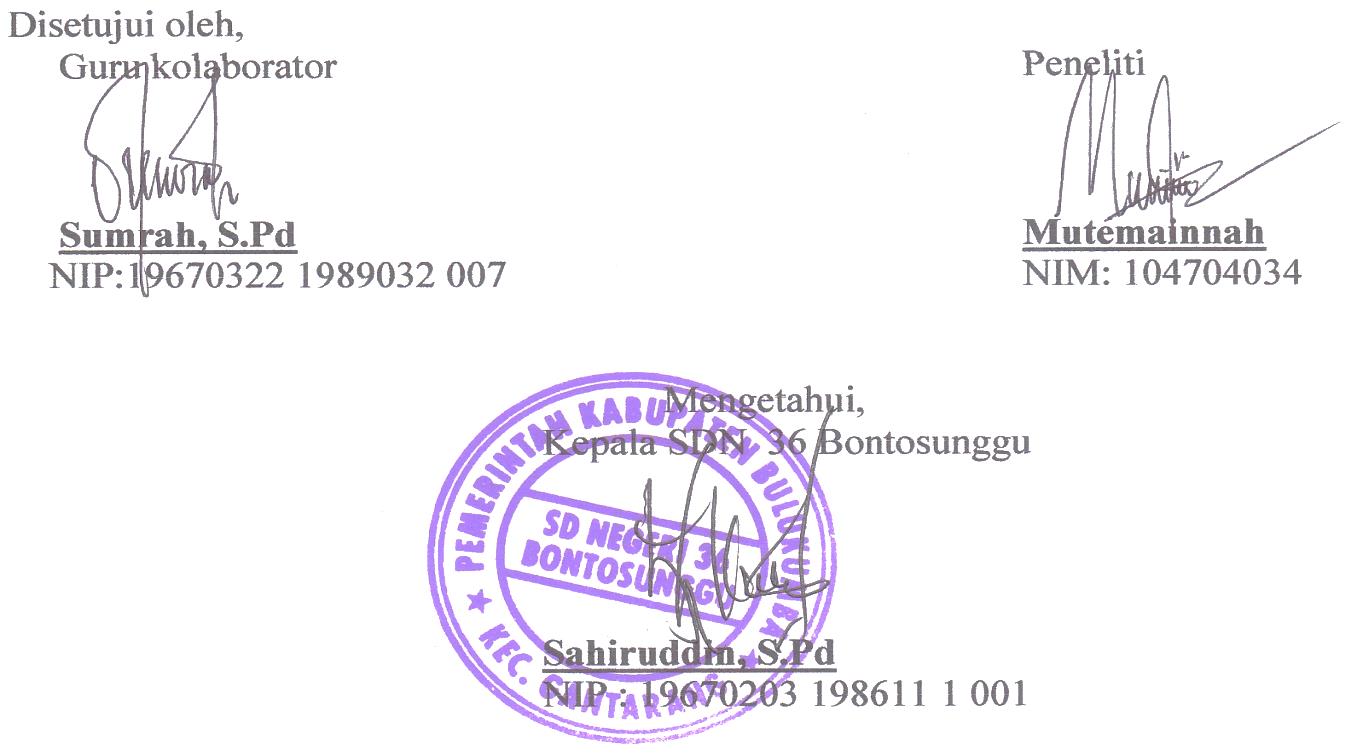 Lampiran 2Siklus I Pertemuan INama Sekolah			: SDN 36 BontosungguMata Pelajaran			: Bahasa IndonesiaKelas/Semester			: V/IHari/Tanggal			:Nama Anggota Kelompok	:1………………………………….	3…………………………………...2…………………………………	           4……………………………………Judul : Menyimak Cerita (Timun Emas)Petunjuk Kegiatan :Simaklah cerita yang diputarkan gurumu dengan baik!Berdiskusilah dengan teman kelompokmu! Jawablah pertanyaan berikut berdasarkan cerita yang kamu simakSetelah selesai, kumpulkan laporanmu kepada guru untuk dinilai! Siapakah nama-nama tokoh cerita yang ada dalam gambar berikut!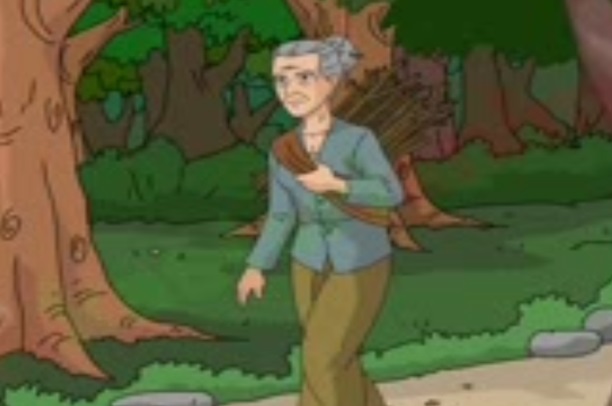 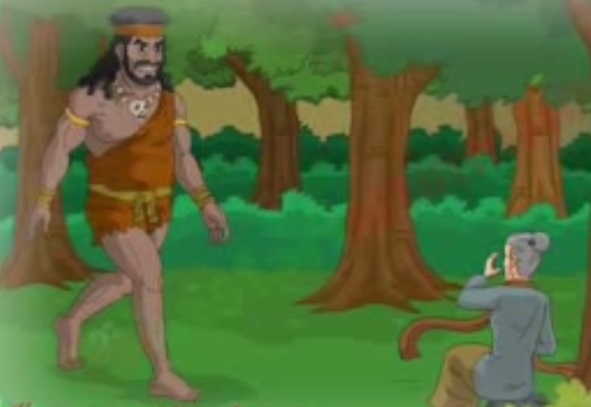 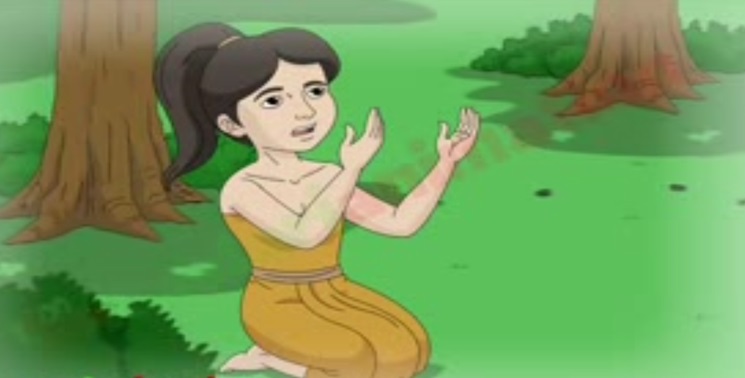 Tulislah minimal 2 watak dari masing-masing tokoh cerita tersebutTulislah secara singkat isi ceritanya dengan bahasamu sendiri!	      Jawab	: Pedoman Penskoran :Lampiran 3TES EVALUASI PEMBELAJARN MENYIMAK SISWA MELALUI PENERAPAN MEDIA ANIMASI AUDIOVISUAL PERTEMUAN I SIKLUS IMata Pelajaran	: Bahasa IndonesiaHari/Tanggal		: Senin, 3 Februari 2014	Nama			:………………………………………….Soal	:Jawablah pertanyaan berikut sesuai dengan cerita yang kalian simak !Bagaimana menemukan karakter tokoh dalam cerita? Tuliskan 3 teknik tersebut!Darimana asal cerita rakyat “Timun Emas”?Bagaimana watak tokoh raksasa dalam cerita tersebut?   Pedoman Penskoran Menyimak Cerita Pertemuan I Siklus ILampiran 4LEMBAR OBSERVASI GURUMata Pelajaran	:  Bahasa Indonesia Hari/Tanggal	:  Senin, 3 Februari 2014 Tindakan/Siklus	:  Siklus I (Pertemuan I)Materi : Menyimak Cerita Rakyat 	“Timun Emas”		       Skor indikator yang dicapai  Persentase pelaksanaan =				      x 100%         			        Skor maksimal indikatorKeterangan/Rubrik:3  =  Baik (Dikatakan baik apabila ke tiga indikator terlaksana)	2  =  Cukup (Dikatakan cukup apabila hanya dua indikator terlaksana) 1  =  Kurang (Dikatakan kurang apabila hanya satu indikator terlaksana) Bulukumba, 3 Februari 2014Peneliti/ObserverMutemainnahLampiran 5LEMBAR OBSERVASI SISWASIKLUS I  (Pertemuan 1) Mata Pelajaran	: Bahasa Indonesia Hari/Tanggal		: Senin, 3 Februari 2014Judul Cerita “Timun Emas”Bulukumba, 3 Februari 2014      Peneliti/ObserverMutemainnahLampiran 6RENCANA PELAKSANAAN PEMBELAJARANPertemuan II Siklus INama Sekolah	: SD Negeri 36 Bontosunggu Kab. BulukumbaMata Pelajaran  	: Bahasa IndonesiaKelas/Semester 	: V/2Alokasi waktu  	: 2 x 35 menitStandar Kompetensi	: Mendengarkan	: 5.  Memahami cerita tentang suatu peristiwa dan cerita        pendek anak yang disampaikan secara lisanKompetensi Dasar 	: Mengidentifikasi unsur cerita ( tokoh, watak, latar, tema atau amanat) INDIKATOR	: Kognitif	: Proses		: Mengidentifikasi  latar dalam cerita “Timun Emas” 			  Mengidentifikasi minimal 3 amanat yang dipetik dari cerita “Timun 			  Emas”Produk	: Menyebutkan  latar dalam cerita “Timun Emas”			  Menyebutkan  amanat/pesan yang dipetik dari cerita “Timun Emas”Afektif		:Karakter		: Tekun, tanggung jawab dan beraniKeterampilan Sosial 	:Menjadi pendengar yang baikBerkomunikasiPsikomotorMemberi tanggapan terhadap isi cerita rakyat yang disimakTUJUAN PEMBELAJARAN :Pada saat penayangan dan setelah siswa menyimak tayangan video animasi cerita “Timun Emas” siswa dapat:Kognitif	: Proses		 : Mengidentifikasi 3 latar dalam cerita		  	  Mengidentifikasi minimal 3 amanat yang dipetik dari cerita Produk	: Menyebutkan 3 latar dalam cerita 			  Menyebutkan 3 amanat/pesan yang dipetik dari cerita Afektif		:KarakterTekun, siswa dapat bersungguh-sungguh menyimak cerita melalui media animasi audiovisual.Tanggung jawab, siswa menyelesaikan LKS tepat waktu.Teliti, siswa teliti dalam mengidentifikasi unsur-unsur cerita rakyat yang disimak.Keterampilan Sosial :Siswa tenang pada saat pemutaran ceritaSiswa dapat mengkomunikasikan kepada teman-temannya apa yang disimak dari tayangan cerita.PsikomotorDengan menyimak, siswa dapat memberi tanggapan terhdap isi cerita rakyat MATERI AJARCerita rakyat “Timun Emas” dengan fokus menyimak adalah latar dan amanat yang dapat dipetik dari ceritaMETODE PEMBELAJARANTanya jawab.Ceramah.Penugasan.DemonstrasiSUMBER DAN MEDIA PEMBELAJARANMedia Pembelajaran	: Animasi cerita rakyatLaptop dan LCDAlat tulis di kelas      Sumber Pembelajaran	:H.Suyatno dkk, (2008). Indahnya Bahasa dan Sastra Indonesia Untuk SD/MI Kelas V. Jakarta: Pusat Perbukuan, Departemen Pendidikan Nasional, 2008.LANGKAH-LANGKAH PEMBELAJARANPendahuluan.Kegiatan IntiPenutup.PENILAIANTeknik penilaian	: Penilaian proses pembelajaran :       Penilaian melalui pengamatan (observasi) terhadap aktivitas siswa          selama proses pembelajaran berlangsungPenilaian hasil pembelajaran      Penilaian melalui evaluasi secara individu : tes tertulisBentuk Penilaian	: EssayInstrumen	 Soal	: TerlampirBulukumba,  5  Februari 2014Lampiran 7Siklus I Pertemuan IINama Sekolah			: SDN 36 BontosungguMata Pelajaran			: Bahasa IndonesiaKelas/Semester			: V/IHari/Tanggal			: Rabu, 5 FebruariNama Anggota Kelompok	:1………………………………….	3……………………………………2…………………………………	4……………………………………Judul : Menyimak Cerita “Timun Emas”Petunjuk Kegiatan :Simaklah cerita yang diperdengarkan gurumu dengan baik!Berdiskusilah dengan teman kelompokmu untuk mengerjakan kegiatan            berikut!Jawablah pertanyaan berikut berdasarkan cerita yang kamu simak!Setelah selesai, kumpulkan laporanmu kepada guru untuk dinilai! Identifikasikan latar dalam cerita yang kamu simak !Latar Tempat	:Latar Waktu	:Latar Suasana	:Jelaskan minimal 3 amanat yang dapat kamu petik dari cerita yang kamu simak!Jawab	:Cerita yang baru saja kamu simak itu mengandung pelajaran berharga. Tentu kamu tertarik menanggapi isi ceritanya. Tulislah tanggapan mu terhadap isi cerita!Jawab	:Sesudah dibaca, kumpulkan laporanmu kepada guru untuk dinilai!Pedoman Penskoran :Nilai	: Jumlah pemerolehan skor   x 100             Jumlah skor keseluruhanLampiran 8TES EVALUASI KETERAMPILAN MENYIMAK SISWA MELALUI PENERAPAN MEDIA ANIMASI AUDIOVISUAL PERTEMUAN II SIKLUS IMata Pelajaran	: Bahasa IndonesiaHari/Tanggal		: Rabu, 5 Februari 2014	Nama			:………………………………………….Soal	:Jawablah pertanyaan berikut sesuai dengan cerita yang kalian simak !Pesan apa yang bisa dipetik dari cerita tersebut? Tuliskan minimal 3!Bagaimana akhir cerita Timun Emas? Ceritakan!   Pedoman Penskoran Menyimak Cerita Pertemuan II Siklus ILampiran 9LEMBAR OBSERVASI GURUMata Pelajaran	:  Bahasa Indonesia Hari/Tanggal	:  Rabu, 5 Februari 2014 Tindakan/Siklus	:  Siklus I (Pertemuan II)Materi : Menyimak Cerita Rakyat 	“Timun Emas”		       Skor indikator yang dicapai  Persentase pelaksanaan =				      x 100%         			        Skor maksimal indikatorKeterangan/Rubrik:3  =  Baik (Dikatakan baik apabila ke tiga indikator terlaksana)	2  =  Cukup (Dikatakan cukup apabila hanya dua indikator terlaksana) 1  =  Kurang (Dikatakan kurang apabila hanya satu indikator terlaksana) Bulukumba, 5 Februari 2014Peneliti/ObserverMutemainnahLampiran 10LEMBAR OBSERVASI SISWASIKLUS I  (Pertemuan II) Mata Pelajaran	: Bahasa Indonesia Hari/Tanggal		Rabu, 5 Februari 2014Judul Cerita “Timun Emas”Bulukumba, 5 Februari 2014Peneliti/ObserverMutemainnahLampiran 11TES SIKLUS I PEMBELAJARAN MENYIMAK CERITA MELALUI  PENERAPAN MEDIA ANIMASI AUDIOVISUALNama Sekolah	: SDN 36 Bontosunggu Kab. BulukumbaMata Pelajaran	: Bahasa IndonesiaKelas/Semester	: V/IIInstrumen soal  : Apa yang kamu ketahui tentang cerita rakyat?Apakah yang dimaksud tema?Apakah amanat itu?Apakah yang dimaksud tokoh cerita?Tuliskan jenis-jenis tokoh!Sebutkan 5 contoh cerita rakyat!Sumber : Buku Bahasa Indonesia Untuk SD/MI. Umri Nur’aini dan Indriyani.hlm 27Kunci Jawaban	: Cerita rakyat adalah suatu cerita yang berkembang di masyarakat dan diwariskan secara turun temurun melalui lisan. Cerita rakyat juga merupakan cerita yang dikaitkan dengan keadaan atau bukti-bukti peninggalan.Tema adalah sesuatu yang menjadi dasar cerita. Tema selalu berkaitan dengan berbagai pengalaman kehidupan, seperti masalah cinta, kasih, rindu, takut, religius dan sebagainya. Dalam hal tersebut, tema sering diartikan sebagai ide atau tujuan utama cerita.Amanat adalah pesan yang ingin disampaikan oleh pengarang dari sebuah karya sastra.Tokoh cerita adalah orang yang berperan dalam cerita. Tokoh yang menggerakkan cerita dari awal hingga akhir disebut tokoh utama. Selain tokoh utama, terdapat juga tokoh pendamping.Contoh cerita rakyat :Malin KundangSangkuriangTimun EmasBawang merah dan Bawang PutihWayang Weber,dllRUBRIK/PENSKORAN TES Lampiran 12RENCANA PELAKSANAAN PEMBELAJARAN (RPP)Siklus II Pertemuan INama Sekolah	: SD Negeri 36 Bontosunggu Kab. BulukumbaMata Pelajaran  	: Bahasa IndonesiaKelas/Semester 	: V/2Alokasi waktu  	: 2 x 35 menitStandar Kompetensi	: Mendengarkan	: 5.  Memahami cerita tentang suatu peristiwa dan cerita        pendek anak yang disampaikan secara lisanKompetensi Dasar 	: Mengidentifikasi unsur cerita ( tokoh, watak, latar, tema atau amanat) INDIKATOR	: Kognitif	: Proses		: Mengidentifikasi  tokoh dalam cerita Keong Emas			  Mengidentifikasi watak setiap tokoh dalam ceritaProduk	: Menyebutkan tokoh cerita Keong Emas			  Menyebutkan watak dari tokoh ceritaAfektif		:Karakter		: Tekun, tanggung jawab dan beraniKeterampilan Sosial 	:BertanyaMenjadi pendengar yang baikBerkomunikasiPsikomotor Menceritakan kembali isi cerita rakyat yang disimakTUJUAN PEMBELAJARAN :Pada saat penayangan cerita dan setelah siswa menyimak tayangan video animasi cerita “Keong Emas” siswa dapat:KognitifProses		: Mengidentifikasi  tokoh dalam cerita Keong Emas			  Mengidentifikasi watak setiap tokoh dalam ceritaProduk	: Menyebutkan tokoh cerita Keong Emas			  Menyebutkan watak dari tokoh ceritaAfektif		:KarakterTekun, siswa dapat bersungguh-sungguh menyimak video animasi cerita rakyat.Tanggung jawab, siswa menyelesaikan LKS tepat waktu.Teliti, siswa teliti dalam mengidentifikasi unsur-unsur cerita rakyat yang disimak.Keterampilan Sosial :Bertanya, siswa aktif bertanya tentang perintah yang diberikanSiswa tenang pada saat pemutaran ceritaSiswa dapat mengkomunikasikan kepada teman-temannya apa yang disimak dari rekaman cerita.PsikomotorDengan menyimak, siswa dapat menceritakan kembali isi cerita rakyat MATERI AJARCerita “Keong Emas” dengan fokus materi simakan adalah tokoh dan watak.METODE PEMBELAJARAN	Metode 	:Tanya jawab.Ceramah.Penugasan.DemonstrasiSUMBER DAN MEDIA PEMBELAJARANMedia Pembelajaran	: Video Animasi cerita rakyat “Keong Emas”		Laptop dan LCDSpeaker (Sound System)Alat tulis di kelas      Sumber Pembelajaran	:H.Suyatno dkk, (2008). Indahnya Bahasa dan Sastra Indonesia Untuk SD/MI Kelas V. Jakarta: Pusat Perbukuan, Departemen Pendidikan Nasional, 2008.LANGKAH-LANGKAH PEMBELAJARANPendahuluanKegiatan IntiPenutupPENILAIANTeknik penilaian	: Penilaian proses pembelajaran :       Penilaian melalui pengamatan (observasi) terhadap aktivitas siswa          selama proses pembelajaran berlangsungPenilaian hasil pembelajaran      Penilaian melalui evaluasi secara individu : tes tertulisBentuk Penilaian	: Essay Instrumen	 Soal	: TerlampirKunci Jawaban	: TerlampirBulukumba, 17  Februari 2014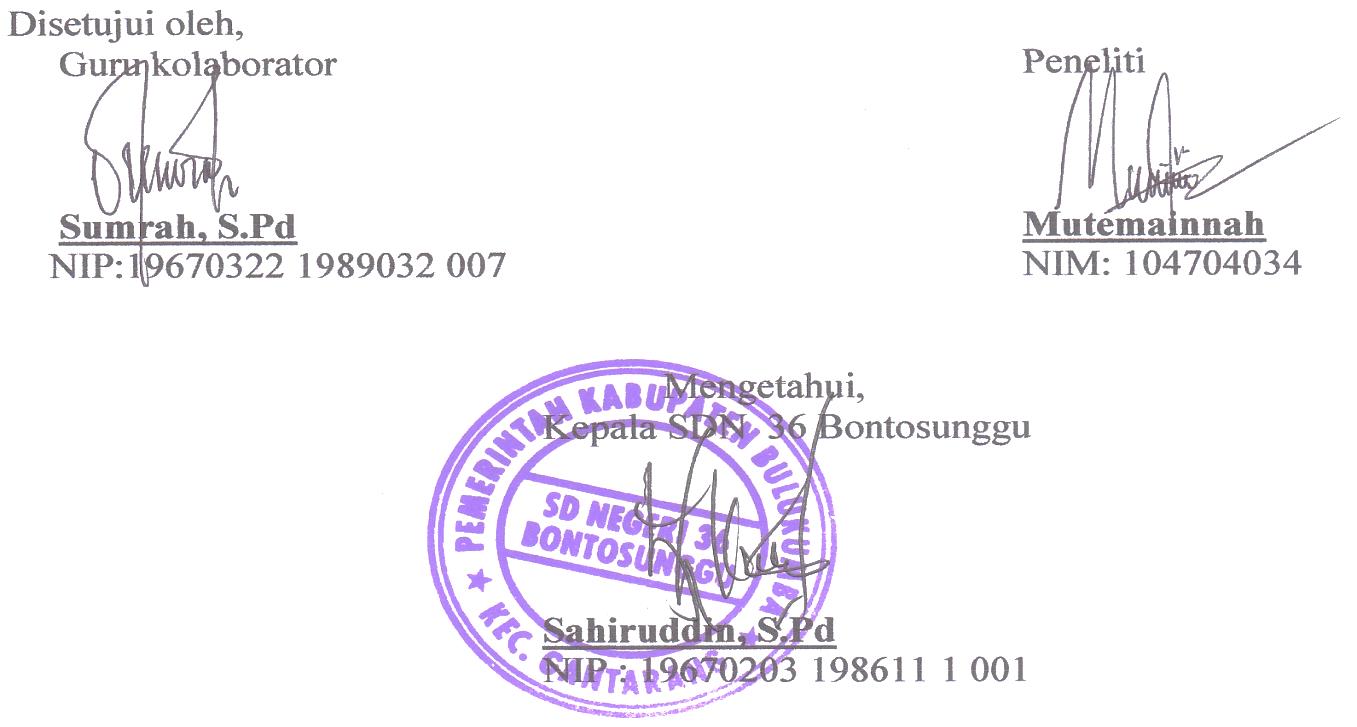 Lampiran 13Siklus II Pertemuan 1Nama Sekolah			: SDN 36 BontosungguMata Pelajaran			: Bahasa IndonesiaKelas/Semester			: V/2Hari/Tanggal			: Rabu, 17 Februari 2014Nama Anggota Kelompok	:1………………………………….		3…………………………………...2…………………………………		4……………………………………Judul : Menyimak Cerita “Keong Emas”Petunjuk Kegiatan :	Simaklah cerita yang diputarkan gurumu dengan baik!Berdiskusilah dengan teman kelompokmu! Jawablah pertanyaan berikut berdasarkan cerita yang kamu simakSetelah selesai, kumpulkan laporanmu kepada guru untuk dinilai!Tuliskan nama ke tiga tokoh yang ada dalam gambar berikut sesuai cerita! ……………………………….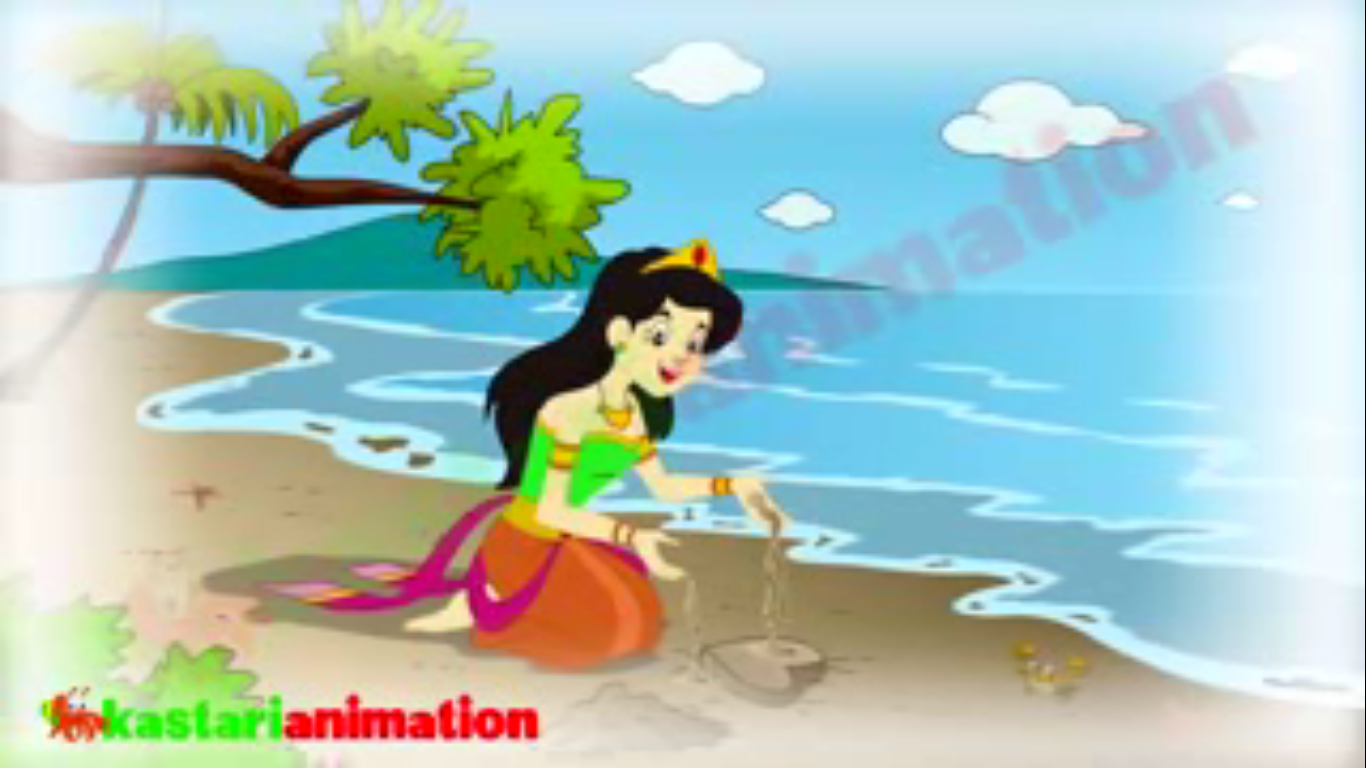                       .....................................................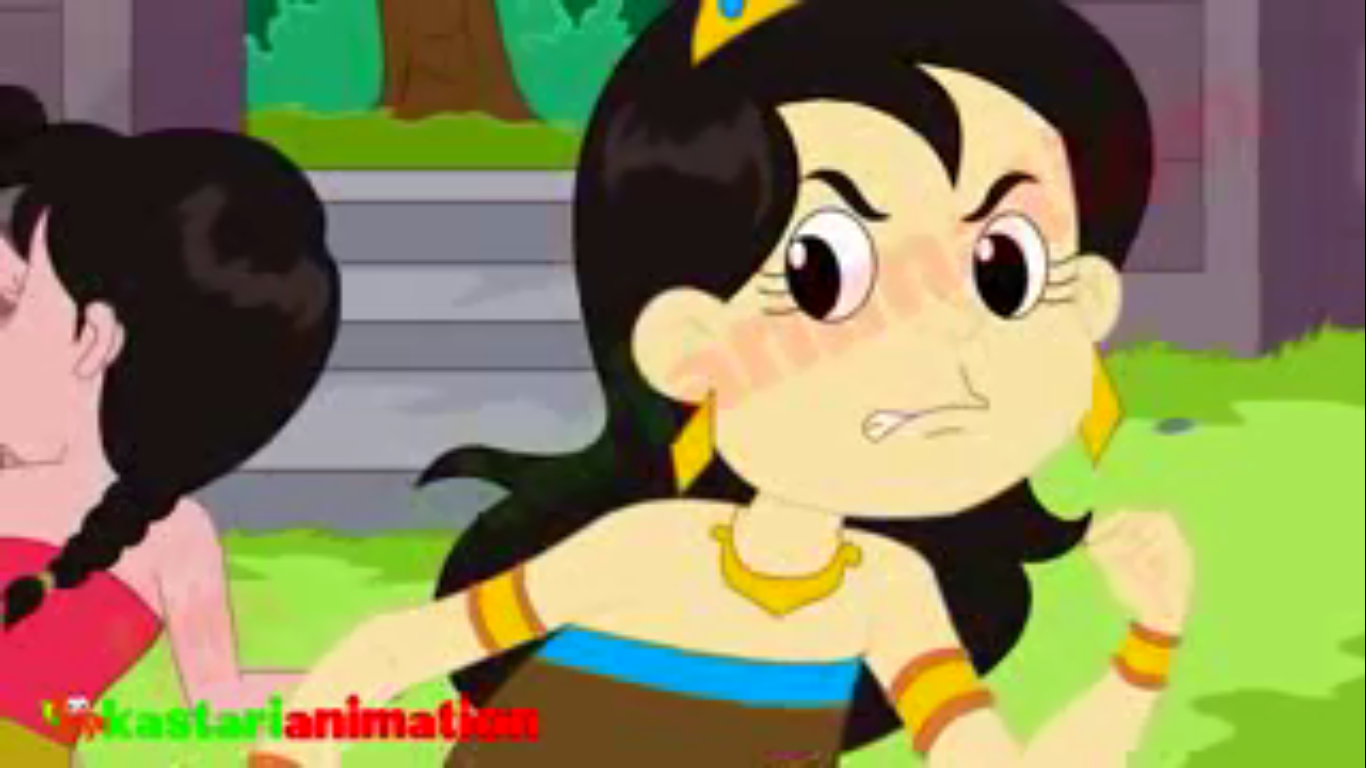                      ……………………………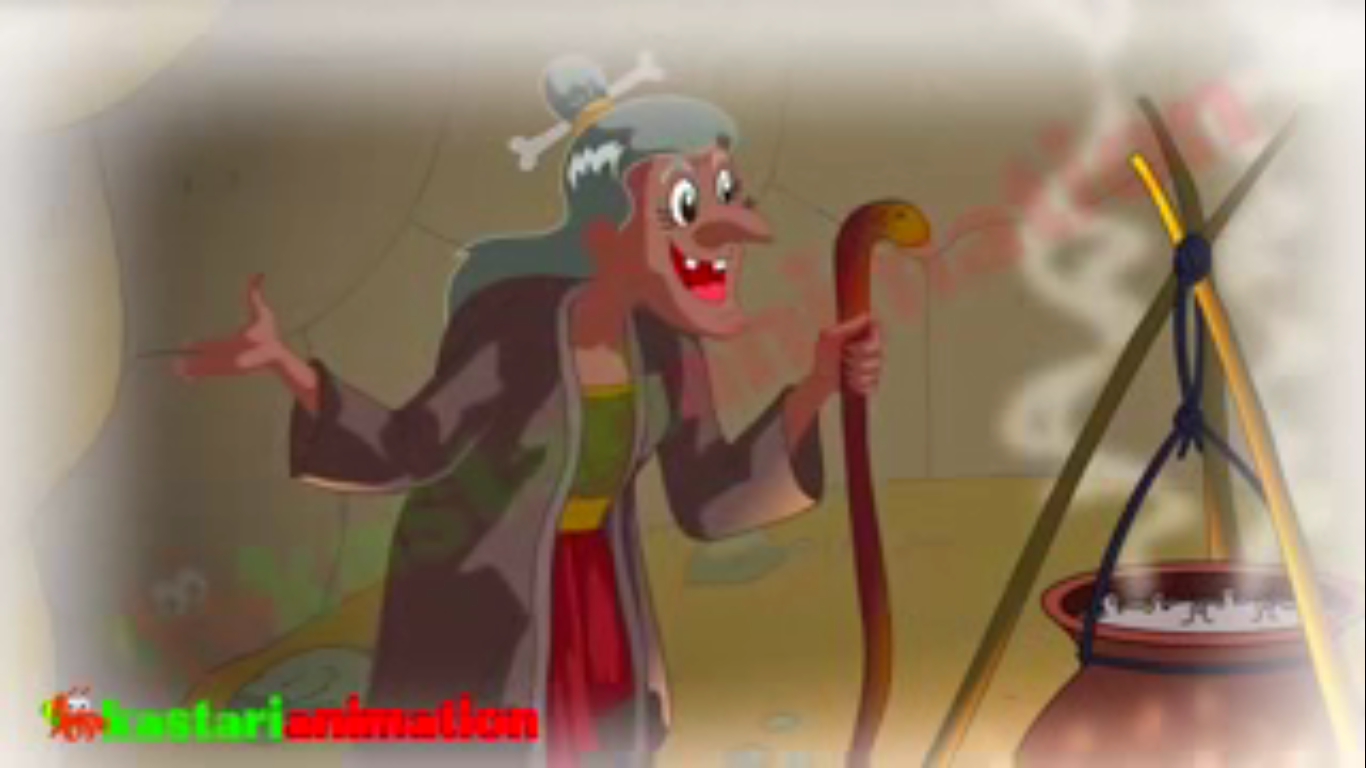 Tulislah minimal 2 watak dari masing-masing tokoh cerita tersebutTulislah secara singkat isi ceritanya dengan bahasamu sendiri!Jawab:	Pedoman Penskoran :Nilai	: Jumlah pemerolehan skor   x 100             Jumlah skor keseluruhanLampiran 14TES EVALUASI KETERAMPILAN MENYIMAK SISWA MELALUI PENERAPAN MEDIA ANIMASI AUDIOVISUAL PERTEMUAN I SIKLUS IIMata Pelajaran	: Bahasa IndonesiaHari/Tanggal		: Senin, 17 Februari 2014	Nama			:………………………………………….Soal	:Jawablah pertanyaan berikut sesuai dengan cerita yang kalian simak !a. Siapa nama tokoh yang dikutuk menjadi Keong Emas?b. Siapa sajakah tokoh utama dalam cerita tersebut? c. Siapakah nama tokoh yang mendatangi Nenek Sihir?d. Siapakah yang menemukan Keong Emas pertama kali?Bagaimana watak ke tiga tokoh utama dalam cerita tersebut? Tuliskan masing-masing 2 watak!   Pedoman Penskoran Menyimak Cerita Pertemuan I Siklus IILampiran 15LEMBAR OBSERVASI AKTIVITAS MENGAJAR GURUMata Pelajaran	:  Bahasa Indonesia Hari/Tanggal	:  Senin, 17 Februari 2014 Tindakan/Siklus	:  Siklus II (Pertemuan I)Materi : Menyimak Cerita Rakyat 	“Keong Emas”		       Skor indikator yang dicapai  Persentase pelaksanaan =				      x 100%         			        Skor maksimal indikatorKeterangan/Rubrik:3  =  Baik (Dikatakan baik apabila ke tiga indikator terlaksana)	2  =  Cukup (Dikatakan cukup apabila hanya dua indikator terlaksana) 1  =  Kurang (Dikatakan kurang apabila hanya satu indikator terlaksana) Bulukumba, 17 Februari 2014Peneliti/ObserverMutemainnahLampiran 16LEMBAR OBSERVASI AKTIVITAS BELAJAR SISWASIKLUS II (Pertemuan I) Mata Pelajaran	: Bahasa Indonesia Hari/Tanggal		: Senin, 17 Februari 2014Judul Cerita “Timun Emas”Bulukumba, 17 Februari 2014Peneliti/ObserverMutemainnahLampiran 17RENCANA PELAKSANAAN PEMBELAJARANSiklus II Pertemuan IINama Sekolah	: SD Negeri 36 Bontosunggu Kab. BulukumbaMata Pelajaran  	: Bahasa IndonesiaKelas/Semester 	: V/2Alokasi waktu  	: 2 x 35 menitStandar Kompetensi	: Mendengarkan	: 5.  Memahami cerita tentang suatu peristiwa dan cerita        pendek anak yang disampaikan secara lisanKompetensi Dasar 	: Mengidentifikasi unsur cerita ( tokoh, watak, latar, tema atau amanat) INDIKATOR	: Kognitif	: Proses		: Mengidentifikasi latar dalam cerita “Keong Emas” (latar tempat, 			  waktu dan suasana)			  Mengidentifikasi amanat yang dipetik dari cerita “Keong 			  Emas”Produk	: Menyebutkan  latar dalam cerita “Keong Emas”			  Menyebutkan  amanat/pesan yang dipetik dari cerita “Keong Emas”Afektif		:Karakter		: Tekun, tanggung jawab dan beraniKeterampilan Sosial 	:Menjadi pendengar yang baikBerkomunikasiPsikomotorMemberi tanggapan terhadap isi cerita rakyat yang disimakTUJUAN PEMBELAJARAN :KognitifPada saat pemutaran cerita dan setelah siswa menyimak video animasi cerita “Keong Emas” siswa dapat:Proses		: Mengidentifikasi 3 latar dalam cerita “Keong Emas”(latar tempat,                            waktu dan suasana)			  Mengidentifikasi minimal 3 amanat yang dipetik dari cerita “Keong                           Emas”Produk	: Dengan menyimak, siswa dapat menjelaskan 3 latar dalam cerita                           “Keong Emas”			  Dengan menyimak, siswa dapat menjelaskan 3 amanat/pesan yang 			  dipetik dari cerita “Keong Emas”Afektif		:KarakterTekun, siswa dapat bersungguh-sungguh menyimak cerita melalui media animasi animasi audiovisual.Tanggung jawab, siswa menyelesaikan LKS tepat waktu.Teliti, siswa teliti dalam mengidentifikasi unsur-unsur cerita rakyat yang disimak.Keterampilan Sosial :Siswa tenang pada saat pemutaran ceritaSiswa dapat mengkomunikasikan kepada teman-temannya apa yang disimak dari rekaman cerita.PsikomotorDengan menyimak, siswa dapat memberi tanggapan terhdap isi cerita rakyat MATERI AJARCerita “Keong Emas” dengan fokus menyimak adalah latar dan amanat dari cerita.METODE PEMBELAJARAN	Metode 	:Tanya jawab.Ceramah.PenugasanDemonstrasiSUMBER DAN MEDIA PEMBELAJARANMedia Pembelajaran	: Video Animasi cerita rakyat “Keong Emas”Laptop dan LCDAlat tulis di kelas      Sumber Pembelajaran	:H.Suyatno dkk, (2008). Indahnya Bahasa dan Sastra Indonesia Untuk SD/MI Kelas V. Jakarta: Pusat Perbukuan, Departemen Pendidikan Nasional, 2008.LANGKAH-LANGKAH PEMBELAJARANPendahuluan.Kegiatan IntiPenutupPENILAIANTeknik penilaian	: Penilaian proses pembelajaran :   Penilaian melalui pengamatan (observasi) terhadap aktivitas siswa      selama proses pembelajaran berlangsungPenilaian hasil pembelajaran  Penilaian melalui evaluasi secara individu : tes tertulisBentuk Penilaian	: EssayInstrumen	 Soal	: TerlampirBulukumba,  19 Februari 2014Lampiran 18Siklus II Pertemuan IINama Sekolah			: SDN 36 BontosungguMata Pelajaran			: Bahasa IndonesiaKelas/Semester			: V/IIHari/Tanggal			: Rabu, 19 Februari 2014Nama Anggota Kelompok	:1…………………………………2…………………………………Judul : Menyimak Cerita “Keong Emas”Petunjuk Kegiatan :	Simaklah cerita yang diputarkan gurumu dengan baik!Berdiskusilah dengan teman kelompokmu! Jawablah pertanyaan berikut berdasarkan cerita yang kamu simakSetelah selesai, kumpulkan laporanmu kepada guru untuk dinilai!Identifikasikan 3 jenis latar dalam cerita! Sebutkan latar yang ada dalam cerita!Jawab :Jelaskan minimal 3 amanat yang dapat kamu petik dari cerita yang kamu simak!Jawab	:Tuliskan tokoh yang bisa dicontoh dan yang tidak bisa dicontoh dari cerita tersebut!Apa alasannya?Jawab	:Pedoman Penskoran :Nilai	: Jumlah pemerolehan skor   x 100             Jumlah skor keseluruhanLampiran 19TES EVALUASI KETERAMPILAN MENYIMAK SISWA MELALUI PENERAPAN MEDIA ANIMASI AUDIOVISUAL PERTEMUAN I SIKLUS IIMata Pelajaran	: Bahasa IndonesiaHari/Tanggal		: Rabu, 19 Februari 2014	Nama			:………………………………………….Soal	:Jawablah pertanyaan berikut sesuai dengan cerita yang kalian simak !a. Dimanakah Canra Kirana dikutuk menjadi Keong Emas oleh Nenek Sihir?b. Bagaimana suasana setelah kutukan terjadi?c. Pada waktu apa Keong Emas ditemukan oleh Nenek yang menyelamatkannya?d. Dimanakah Dewi Galu terjatuh?Bagaimana tanggapanmu tentang sifat tokoh Canra Kirana? Tuliskan 3 sifat yang kamu bisa contoh dari Canra Kirana?   Pedoman Penskoran Menyimak Cerita Pertemuan I Siklus IILampiran 20LEMBAR OBSERVASI AKTIVITAS MENGAJAR GURUMata Pelajaran	:  Bahasa Indonesia Hari/Tanggal	:  Senin, 19 Februari 2014 Tindakan/Siklus	:  Siklus II (Pertemuan II)Materi : Menyimak Cerita Rakyat 	“Keong Emas”		       Skor indikator yang dicapai  Persentase pelaksanaan =				      x 100%         			        Skor maksimal indikatorKeterangan/Rubrik:3  =  Baik (Dikatakan baik apabila ketiga indikator terlaksana)	2  =  Cukup (Dikatakan cukup apabila hanya dua indikator terlaksana) 1  =  Kurang (Dikatakan kurang apabila hanya satu indikator terlaksana) Bulukumba, 19 Februari 2014Peneliti/ObserverMutemainnahLampiran 21LEMBAR OBSERVASI SISWASIKLUS II  (Pertemuan II) Mata Pelajaran	: Bahasa Indonesia Hari/Tanggal		: Rabu, 19 Februari 2014Judul Cerita “Keong Emas”Bulukumba, 19 Februari 2014Peneliti/ObserverMutemainnahLampiran 22TES SIKLUS II PEMBELAJARAN MENYIMAK CERITA MELALUI PENERAPAN MEDIA ANIMASI AUDIOVISUALNama Sekolah	: SDN 36 BontosungguMata Pelajaran	: Bahasa IndonesiaKelas/Semester	: V/IPilihlah salah satu jawaban yang tepat dengan cara memberi tanda silang (X) pada salah satu huruf!Mendengarkan cerita rakyat sebaiknya mampu menyebutkan….a. tokoh, diksi, dan sajak 	c. sajak, rima, dan dialogb. tema, rima, dan amanat 	d. tokoh, tema, dan latarBerikut adalah unsur-unsur intrinsik dari sebuah cerita, kecuali …Penulis			c. SettingPenokohan		d. TemaDi bawah ini yang merupakan arti dari tema  adalah…jalinan cerita atau kerangka cerita dari awal hingga akhir yang merupakan jalinan konflik antara dua tokoh atau lebih yang saling berlawanansusunan tokoh-tokoh yang berperan dalam ceritapenggambaran waktu, tempat, dan suasana terjadinya sebuah cerita.gagasan pokok yang mendasari sebuah cerita Dalam cerita “Keong Emas”, Canra Kirana berubah menjadi Keong Emas karena….a. dikutuk ayahnya 		c. dimantrai saudaranyab. disihir penyihir 		d. mengubah diriSalah satu latar tempat dari cerita Keong Emas adalah ....di pantai		c. di sungaidi sumur		d. di danauBerikut ini yang bukan tokoh dalam cerita Keong Emas……Canra Kirana		c.  Raden Inu KertapatihMbo Srintil		d. Nenek SihirWatak dari Canra Kirana adalah….Iri hati			c. Sombong Baik hati		d. LicikLatar suasana yang tampak dalam gambar berikut adalah….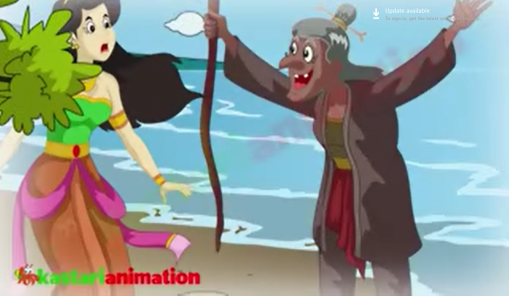 MenyenangkanMenakutkanMenyedihkanMenegangkanTindakan yang membatalkan kutukan terhadap Canra Kirana adalah….a. pertemuan dengan pangeran 		c. ucapan ayahnyab. kata-kata nenek penyelamat 		d. kata-kata saudanyaCerita “Keong Emas” berakhir dengan…..derita 	c. gembirasedih 	d. meriahSumber : Buku Bahasa Indonesia Untuk SD/MI.Umri Nur’aini dan IndrianiKunci Jawaban dan Teknik Pemberian Skor Tes Hasil Belajar Siswa Siklus IJumlah skor perolehanRumus :				      x 100        Skor TotalTeknik Pemberian Skor:Lampiran 23Data Deskripsi Frekuensi Nilai Tes Hasil Pembelajaran Menyimak SiswaSIKLUS ILampiran 24Data Deskripsi Ketuntasan Hasil Tes Pembelajaran Menyimak SiswaSIKLUS ILampiran 25Data Deskripsi Frekuensi Nilai Tes Hasil Pembelajaran Menyimak SiswaSIKLUS IILampiran 26Data Deskripsi Ketuntas Hasil Tes Pembelajaran Menyimak SiswaSIKLUS IILampiran 27DATA HASIL TES SIKLUS I PEMBELAJARAN MENYIMAK CERITA MELALUI PENERAPAN MEDIA ANIMASI AUDIOVISUAL Lampiran 28DATA HASIL TES SIKLUS II PEMBELAJARAN MENYIMAK MELALUI PENERAPAN MEDIA ANIMASI AUDIOVISUALLampiran 29REKAPITULASI HASIL TES PEMBELAJARAN MENYIMAK SISWASIKLUS I DAN SIKLUS IILampiran 30DOKUMENTASI PENELITIAN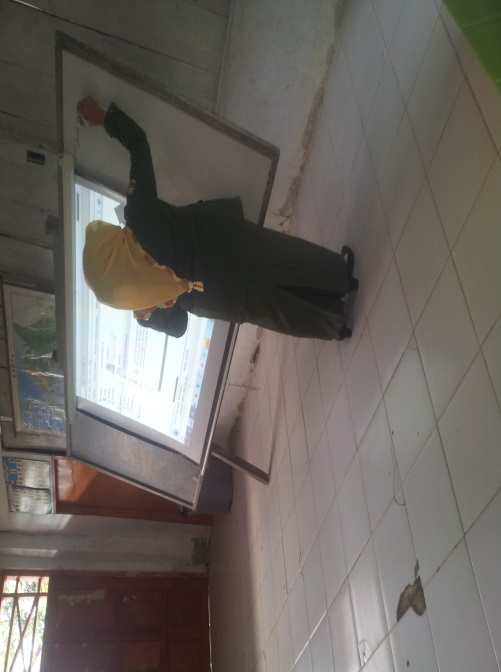 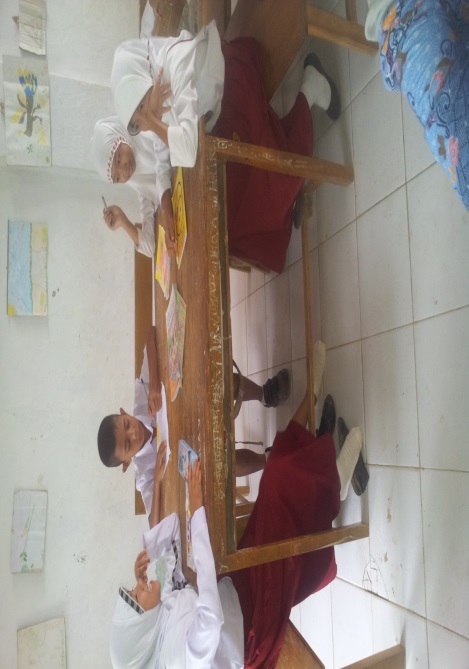 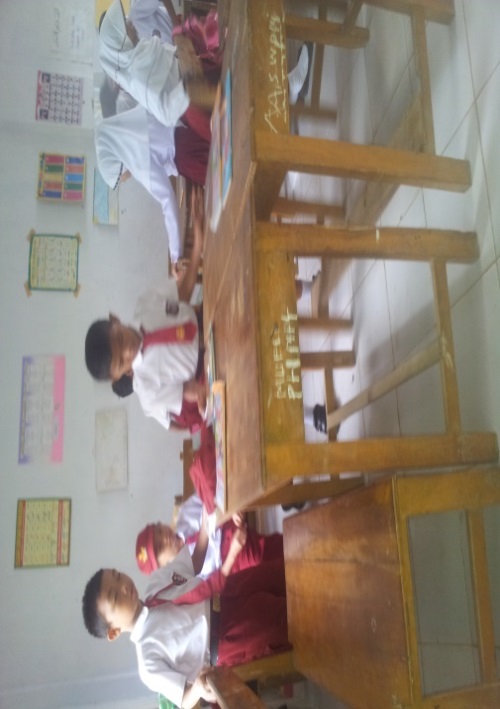 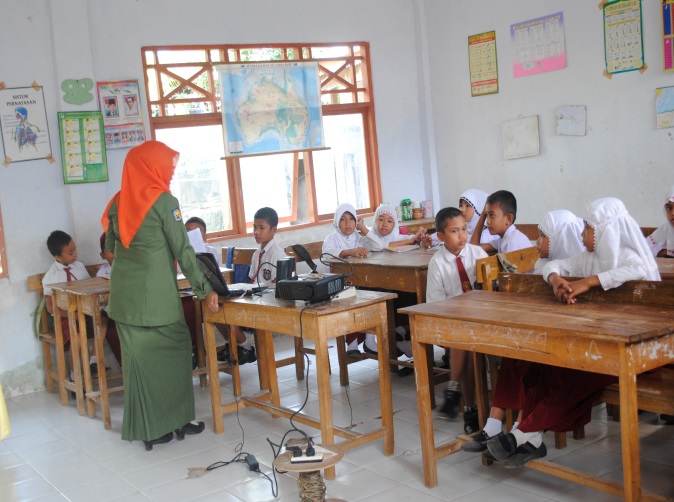 Guru menyampaikan materi pembelajaran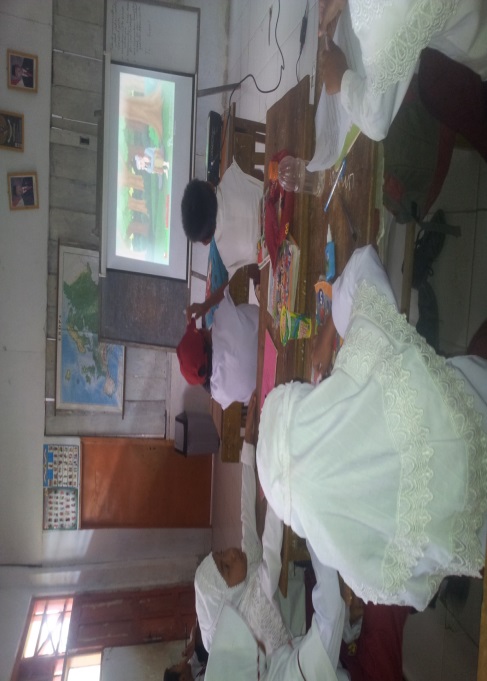 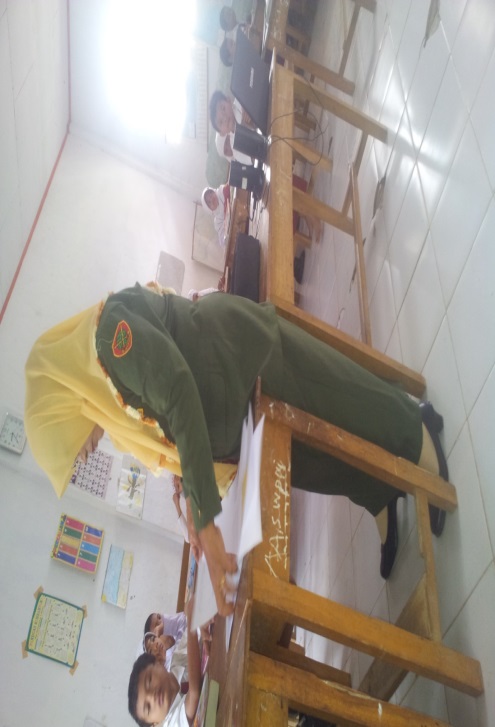 Siswa berkelompok	Guru membagikan LKS                                           Siswa menyimak cerita              					Siswa mengerjakan LKS secara berkelompok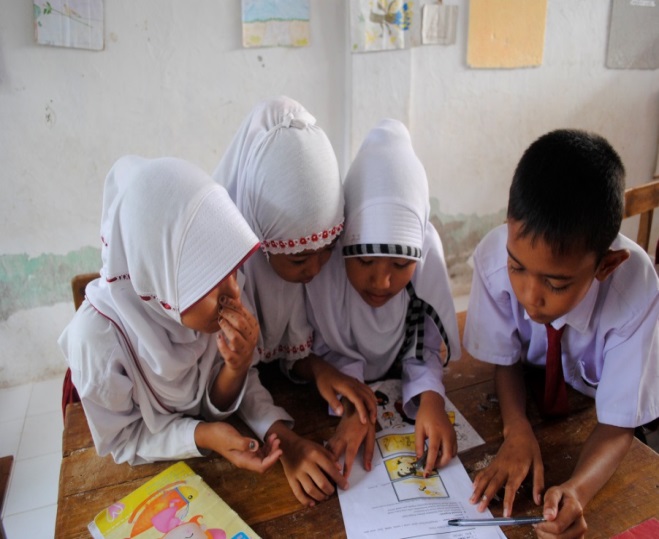 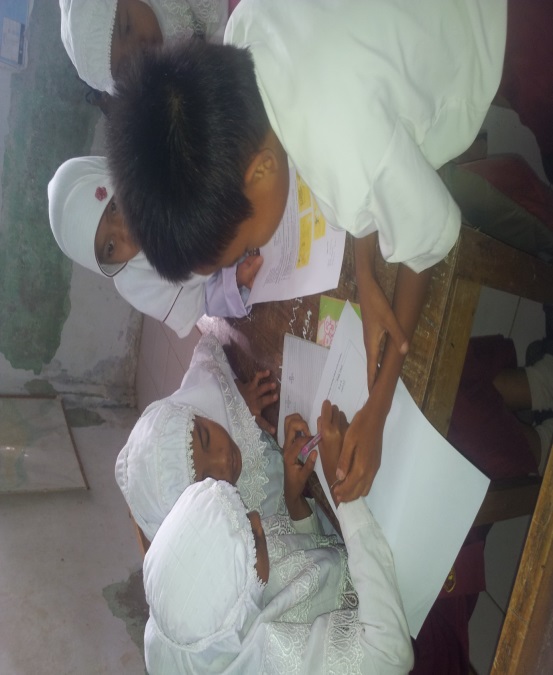 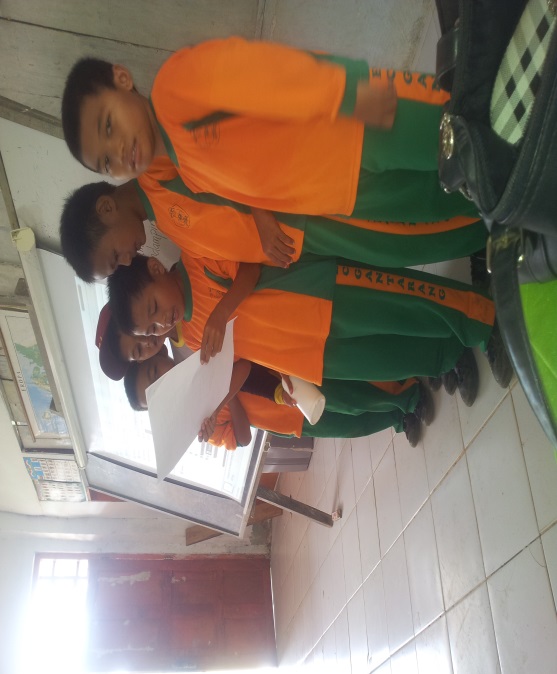 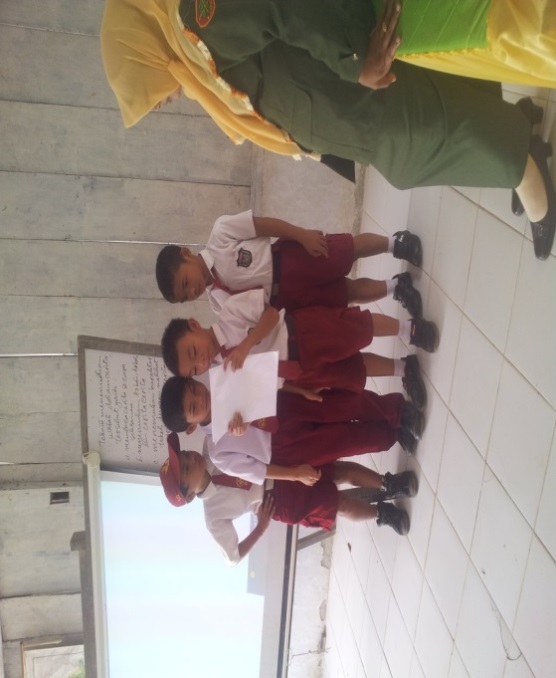 Setiap kelompok mempresentasekan hasil LKSRIWAYAT HIDUP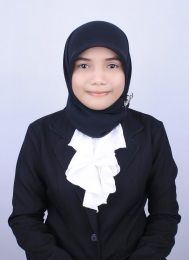 Mutemainnah, lahir di Bulukumba pada tanggal 12 September 1991, anak pertama dari tiga bersaudara, dari pasangan Sahiruddin dan Rahmawati. Penulis mulai memasuki jenjang pendidikan Taman Kanak-Kanak Plamboyan Kecamatan Gantarang Kabupaten Bulukumba dan tamat pada tahun 1998. Pada tahun 1998 melanjutkan Sekolah Dasar di SDN 36 Bontosunggu Kecamatan Gantarang Kabupaten Bulukumba sampai di kelas II dan kelas III pindah melanjutkan di SD 181 Kasuara Kabupaten Bulukumba hingga tamat pada  tahun 2004. Pada tahun 2004  melanjutkan pendidikan di SMP Negeri 2 Bulukumba dan tamat tahun 2007. Kemudian pada tahun 2007 penulis melanjutkan pendidikan di SMA Negeri 2 Bulukumba dan tamat pada tahun 2010. Pada tahun yang sama penulis melanjutkan pendidikan di Universitas Negeri Makassar (UNM), Fakultas Ilmu Pendidikan, Jurusan Pendidikan Guru Sekolah Dasar (PGSD), program Strata 1 (S1) bertempat di UPP PGSD Tidung yang sekarang menjadi UPP PGSD Makassar Fakultas Ilmu Pendidikan Universitas Negeri Makassar.Tarif KeberhasilanKualifikasi90%-100%Sangat Baik (SB)80%-89%Baik (B)70%-79%Cukup (C)60%-69%Kurang (K)< 60%Sangat Kurang (SK)Skor (%)Kategori	Ketuntasan           88 - 100 Sangat Baik (SB)Tuntas           75 - 87  Baik (B)Tuntas           62 – 74Cukup (C)Tuntas               < 62Kurang (K)Tidak TuntasSkor (%)KualifikasiFrekuensiPersentase (%)88 - 100Sangat Baik (SB)00 %          75 - 87Baik (B)15,9 %62 - 74Cukup (C)1058,8 %< 62Kurang (K)635,3%JumlahJumlah17100 %NilaiKategoriFrekuensiPersentase (%)Keterangan62 – 100Tuntas1164,7 %KKM = 620 – 61Tidak Tuntas635,3 %KKM = 62Jumlah Jumlah 17100 %KKM = 62Skor (%)KualifikasiFrekuensiPersentase (%)88 - 100Sangat Baik (SB)741,1 %          75 - 87Baik (B)635,3 %62 - 74Cukup (C)211,8 %< 62Kurang (K)241,2%JumlahJumlah17100 %NilaiKategoriFrekuensiPersentase (%)62 – 100Tuntas1588, 2 %0 – 61Tidak Tuntas211, 8 %Jumlah Jumlah 17100 %NOKegiatanWaktu 1Mengucap salam10 menit2Guru mengkondisikan siswa untuk memulai pelajaran, dan berdoa10 menit3Absensi10 menit4Apersepsi dilakukan dengan tanya jawab dengan siswa hal-hal yang diketahui seputar cerita Rakyat.10 menit5Guru menyampaikan tujuan pembelajaran, yaitu menyimak cerita rakyat melalui media animasi audiovisual untuk menentukan tokoh dan watak tokoh dari cerita Timun Emas10 menit6.Guru menata media animasi audiovisual yang digunakan agar siswa dapat menyimak dengan jelas.10 menitNOKegiatanWaktu1Guru menjelaskan materi pelajaran menyimak55 menit2Guru menyampaikan teknik pembelajaran menyimak yang akan dilakukan.55 menit3Guru membentuk kelompok sebanyak empat kelompok55 menit4Guru membagikan lembar kerja siswa (LKS)55 menit5Guru memutarkan cerita rakyat (Timun Emas) melalui media animasi audiovisual menggunakan laptop dan ditayangkan melalui LCD55 menit6Setiap kelompok mempresentasekan hasil LKS55 menit7Guru memberikan evaluasi  secara individu mengenai materi dan isi cerita yang mereka telah simak seperti tokoh dan wataknya.55 menit8Menyimpulkan materi pembelajaranNOKegiatanWaktu1Siswa bersama guru melakukan refleksi terhadap proses dan hasil belajar.5 menit2Menyampiakan pesan-pesan moral dan memotivasi siswa5 menit3.Menutup pembelajaran5 menitNo.Tokoh CeritaWatak TokohNo.RubrikSkorBobotJika menuliskan 3 tokoh dengan benar33Jika menuliskan 2 tokoh cerita dan dengan benar23Jika hanya menuliskan 1 tokoh cerita13Jika tidak menjawab03Jika menuliskan 2 watak dari setiap tokoh cerita22Jika hanya menuliskan 1 watak dari setiap tokoh12Jika tidak menjawab02Jika menuliskan ringkasan cerita dengan 5  tahapan cerita  55Jika menuliskan ringkasan cerita dengan 4 tahapan cerita45Jika menuliskan ringkasan dengan 3 tahapan35Jika menuliskan ringkasan dengan 2 tahapan251 = Jika menuliskan 1 tahapan saja150 = Jika tidak menjawab05Skor TotalSkor TotalSkor Total10No.PenilaianJumlah SoalBobotMenuliskan teknik menentukan karakter tokoh cerita16Menjawab asal cerita “Timun Emas”12Menentukan watak tokoh12Skor TotalSkor TotalSkor Total10NOJenis KegiatanPenilaianPenilaianPenilaianSkorNOJenis Kegiatan321Skor1Menjelaskan  materi tentang cerita rakyat dan unsur-unsur ceritaMenyampaikan penjelasan dengan suara jelas√.Menyampaikan penjelasan menggunakan bahasa yang tepat dan sederhana. Menyampaikan penjelasan dengan cara menulis hal-hal pokok materi di papan tulis. √Cukup2Guru menyampaikan teknik pembelajaran  menyimak yang akan dilakukan. Menginformasikan prosedur pembelajaran menyimak yang akan dilakukan secara sistematis dan suara yang jelas.Menyampaikan prosedur pembelajaran dengan ilustrasi sederhana.Memberi kesempatan kepada siswa untuk bertanya.√Cukup3Guru membentuk kelompok sebanyak empat kelompokGuru menentukan kelompok dengan memperhatikan tingkat kemampuan kognitif siswaGuru membentuk kelompok memperhatikan jenis kelaminGuru membentuk kelompok dengan memperhatikan kondisi afektif siswa√Kurang4Guru membagikan LKSMemberikan LKS kepada semua kelompokGuru memberikan petunjuk kepada setiap kelompok dalam menyelesaikan LKMGuru mengamati siswa yang mengerjakan LKS √Kurang5Guru memutarkan cerita rakyat “Timun Emas” melalui media animasi audiovisual menggunakan laptop dan ditayangkan melalui LCDMengecek kesiapan siswa sebelum memulai memutarkan ceritaMengingatkan siswa untuk fokus menggunakan indra pendengaran dan penglihatan sebelum memutarkan ceritaMemperhatikan sikap siswa secara keseluruhan saat pemutaran cerita√Cukup6Guru menugaskan siswa untuk mempresentasekan LKSMembimbing siswa dalam presentaseMemantau jalannya presentaseMenilai presentase kelompok√Kurang7Guru memberikan evaluasiEvaluasi berupa kegiatan tanya-jawab perindividu.Evaluasi berupa soal secara tertulis    perindividu yang disusun oleh guru.Memperhatikan siswa saat mengerjakan evaluasi√Baik8Menyimpulkan materi pembelajaranMenarik kesimpulan dengan meminta pendapat dari siswa Menarik kesimpulan dengan tanya jawab dengan siswaMenarik kesimpulan menkonfirmasikan pendapat-pendapat dari siswa.√KurangSkor PerolehanSkor Perolehan1348Jumlah Skor PerolehanJumlah Skor Perolehan36413(%) Indikator Keberhasilan(%) Indikator Keberhasilan(%) Indikator Keberhasilan(%) Indikator Keberhasilan(%) Indikator Keberhasilan54,16%No.Aspek yang DiamatiPenilaianPenilaianPenilaianKategoriNo.Aspek yang Diamati321KategoriSiswa memperhatikan penjelasan materi (unsur-unsur cerita) yang disampaikan guru.Siswa tenang pada saat guru menjelaskan materiSiswa mencatat materi pembelajaran yang disajikan guru     Siswa menanyakan materi yang kurang       Dipahami√CukupSiswa memperhatikan penjelasan guru mengenai teknik pembelajaranSiswa tenang mendengarkan penjelasan mengenai teknik pembelajaran yang disampaikan guruSiswa bertanya apabila ada hal-hal yang belum dipahami mengenai teknik pembelajaranSiswa mencatat hal-hal yang dianggap penting√KurangSiswa bergabung dengan keompoknya dengan tertibSiswa menerima pembagian kelompok yang ditentukan guruSiswa duduk bersama teman kelompoknyaSiswa tidak rebut ketika pembentukan kelompok√CukupSiswa menyimak cerita yang diputarkanSiswa memfokuskan perhatian pada cerita yang disimak.Siswa tidak berbicara/dalam keadaan tenangSiswa antusias dalam menyimak√KurangSiswa mengerjakan LKSSiswa mendapatkan LKS dari guruSiswa mendengarkan petunjuk pengerjaan LKS yang disampaikan guruSiswa berdiskusi dalam kelompok saat mengerjakan LKS√CukupSiswa mempresentasekan hasil LKSSemua anggota kelompok turut serta dalam pembacaan hasil kerja LKS di depan kelasSiswa membacakan hasil kerjanya dengan percaya diriSiswa mempresentasekan hasil LKS dengan tertib√CukupSiswa mengerjakan evaluasiSiswa mengerjakan evaluasi secara individuSiswa mengerjakan evaluasi dengan tenangSiswa mengumpulkan hasil kerjanya tepat waktu√CukupSiswa menarik kesimpulan pembelajaranSiswa menjawab pertanyaan yang dilontarkan guru sekaitan dengan penentuan kesimpulanSiswa melibatkan diri saat guru sedang meminta pendapat mengenai kesimpulan materiSiswa menyimpulkan sesuai materi pembelajaran√CukupSkor PerolehanSkor Perolehan-628Jumlah Skor PerolehanJumlah Skor Perolehan12214Indikator KeberhasilanIndikator Keberhasilan58,33%58,33%58,33%58,33%NOKegiatanWaktu 1Mengucap salam10 menit2Guru mengkondisikan siswa untuk memulai pelajaran, dan berdoa10 menit3Absensi10 menit4Apersepsi dilakukan dengan tanya jawab dengan siswa seputar unsur-unsur cerita yang diajarkan pada pertemuan sebelumnya.10 menit5Guru menyampaikan tujuan pembelajaran, yaitu menyimak cerita rakyat melalui media animasi audiovisual untuk menentukan latar dan amanat dari cerita “Timun Emas”10 menit6.Guru menata media animasi audiovisual yang digunakan agar siswa dapat menyimak dengan jelas.10 menitNOKegiatanWaktu1Guru menjelaskan materi tentang cerita rakyat dan unsur-unsur cerita (latar dan amanat).55 menit2Guru menyampaikan teknik pembelajaran menyimak yang akan dilakukan.55 menit3Guru membentuk kelompok sebanyak empat kelompok55 menit4Guru membagikan lembar kerja siswa (LKS)55 menit5Guru memutarkan cerita rakyat (Timun Emas) melalui media animasi audiovisual menggunakan laptop dan ditayangkan melalui LCD55 menit6Setiap kelompok mempresentasekan hasil LKS55 menit7Guru memberikan evaluasi  secara individu sekaitan dengan materi pelajaran dan cerita yang telah disimak55 menit8Siswa bersama guru menyimpulkan pembelajaranNOKegiatanWaktu1Siswa bersama guru melakukan refleksi terhadap proses dan hasil belajar.5 menit2Menyampiakan pesan-pesan moral dan memotivasi siswa5 menit3.Menutup pembelajaran5 menitNo.RubrikSkorBobotJika menuliskan latar tempat, waktu dan suasana dengan tepat33Jika hanya menuliskan latar tempat dan waktu 23Jika hanya menuliskan salah satu  latar13Jika tidak menjawab03Jika menuliskan 3 amanat cerita dengan tepat 33Jika menuliskan 2 amanat cerita dan tepat23Jika hanya menuliskan 1 amanat13Jika tidak menjawab03Jika memberikan tanggapan dan disertai alasan yang logis44Jika memberikan tanggapan dan tidak ada alasan24Jika tanggapan kurang tepat14Jika tidak menjawab04Skor TotalSkor TotalSkor Total10No.Penilaian UnsurJumlah SoalBobotMenentukan pesan atau amanat yang dapat dipetik dari cerita16     2.Menceritakan akhir cerita14Skor TotalSkor TotalSkor Total10NOJenis KegiatanPenilaianPenilaianPenilaianSkorNOJenis Kegiatan321Skor1Menjelaskan  materi tentang cerita rakyat dan unsur-unsur ceritaMenyampaikan penjelasan dengan suara jelas√.Menyampaikan penjelasan menggunakan bahasa yang tepat dan sederhana. Menyampaikan penjelasan dengan cara menulis hal-hal pokok materi di papan tulis. √Baik2Guru menyampaikan teknik pembelajaran  menyimak yang akan dilakukan. Menginformasikan prosedur pembelajaran menyimak yang akan dilakukan secara sistematis dan suara yang jelas.Menyampaikan prosedur pembelajaran dengan ilustrasi sederhana.Memberi kesempatan kepada siswa untuk bertanya.√Cukup3Guru membentuk kelompok sebanyak empat kelompokGuru menentukan kelompok dengan memperhatikan tingkat kemampuan kognitif siswaGuru membentuk kelompok memperhatikan jenis kelaminGuru membentuk kelompok dengan memperhatikan kondisi afektif siswa√Cukup4Guru membagikan LKSMemberikan LKS kepada semua kelompokGuru memberikan petunjuk kepada setiap kelompok dalam menyelesaikan LKMGuru mengamati siswa yang mengerjakan LKS √Cukup5Guru memutarkan cerita rakyat “Timun Emas” melalui media animasi audiovisual menggunakan laptop dan ditayangkan melalui LCDMengecek kesiapan siswa sebelum memulai memutarkan ceritaMengingatkan siswa untuk fokus menggunakan indra pendengaran dan penglihatan sebelum memutarkan ceritaMemperhatikan sikap siswa secara keseluruhan saat pemutaran cerita√Cukup6Guru menugaskan siswa untuk mempresentasekan LKSMembimbing siswa dalam presentaseMemantau jalannya presentaseMenilai presentase kelompok√Cukup7Guru memberikan evaluasiEvaluasi berupa kegiatan tanya-jawab perindividu.Evaluasi berupa soal secara tertulis    perindividu yang disusun oleh guru.   Memperhatikan siswa saat       mengerjakan evaluasi√Baik8Menyimpulkan materi pembelajaranMenarik kesimpulan dengan meminta pendapat dari siswa Menarik kesimpulan dengan tanya jawab dengan siswaMenarik kesimpulan menkonfirmasikan pendapat-pendapat dari siswa.√KurangSkor PerolehanSkor Perolehan2518Jumlah Skor PerolehanJumlah Skor Perolehan610117(%) Indikator Keberhasilan(%) Indikator Keberhasilan(%) Indikator Keberhasilan(%) Indikator Keberhasilan(%) Indikator Keberhasilan66,66%No.Aspek yang DiamatiPenilaianPenilaianPenilaianKategoriNo.Aspek yang Diamati321KategoriSiswa memperhatikan penjelasan materi (unsur-unsur cerita) yang disampaikan guru.Siswa tenang pada saat guru menjelaskan materiSiswa mencatat materi pembelajaran yang disajikan guru     Siswa menanyakan materi yang kurang       dipahami√CukupSiswa memperhatikan penjelasan guru mengenai teknik pembelajaranSiswa tenang mendengarkan penjelasan mengenai teknik pembelajaran yang disampaikan guruSiswa bertanya apabila ada hal-hal yang belum dipahami mengenai teknik pembelajaranSiswa mencatat hal-hal yang dianggap penting√CukupSiswa bergabung dengan keompoknya dengan tertibSiswa menerima pembagian kelompok yang ditentukan guruSiswa duduk bersama teman kelompoknyaSiswa tidak rebut ketika pembentukan kelompok√BaikSiswa menyimak cerita yang diputarkanSiswa memfokuskan perhatian pada cerita yang disimak.Siswa tidak berbicara atau  tidak bermain-mainSiswa antusias dalam menyimak√KurangSiswa mengerjakan LKSSiswa mendengarkan petunjuk pengerjaan LKS yang disampaikan guruSiswa mendapatkan LKS dari guruSiswa berdiskusi dalam kelompok saat mengerjakan LKS√CukupSiswa mempresentasekan hasil LKSSemua anggota kelompok turut serta dalam pembacaan hasil kerja LKS di depan kelasSiswa membacakan hasil kerjanya dengan percaya diriSiswa mempresentasekan hasil LKS dengan tertib√BaikSiswa mengerjakan evaluasiSiswa mengerjakan evaluasi secara individuSiswa mengerjakan evaluasi dengan tenangSiswa mengumpulkan hasil kerjanya tepat waktu√CukupSiswa menarik kesimpulan pembelajaranSiswa menjawab pertanyaan yang dilontarkan guru sekaitan dengan penentuan kesimpulanSiswa melibatkan diri saat guru sedang meminta pendapat mengenai kesimpulan materiSiswa menyimpulkan sesuai materi pembelajaran√CukupSkor PerolehanSkor Perolehan2518Jumlah Skor PerolehanJumlah Skor Perolehan610114Indikator KeberhasilanIndikator Keberhasilan70,83%70,83%70,83%70,83%SoalAspek yang dinilaiSkorNilai1Jika menjelaskan pengertian cerita rakyat dengan benarJika penjelasan kurang tepatJika tidak menjawab21022Jika menjelaskan pengertian tema dengan benar dilengkapi contoh.Jika hanya menjelaskan pengertian temaJika tidak menjawab atau kosong2      1023Jika menjawab pengertian amanat dengan benarJika jawaban tentang amanat kurang tepatJika tidak menjawab       2      1   024Jika menjawab pengertian tokoh disertai dengan pembagian jenis tokoh dalam ceritaJika hanya menjawab pengertian tokoh tidak dilengkapi dengan pembagiannyaJika tidak menjawab      21      0     25Jika menyebutkan 5 contoh cerita rakyat dengan benarJika menyebutkan kurang dari 5 contoh cerita rakyat Tidak menjawab210     2JumlahJumlahJumlah10NOKegiatanWaktu 1Mengucap salam10 menit2Guru mengkondisikan siswa untuk memulai pelajaran, dan berdoa10 menit3Absensi10 menit4Apersepsi dilakukan dengan tanya jawab dengan siswa hal-hal yang diketahui seputar cerita “Timun Emas” yang disimak sebelumnya.10 menit5Guru menyampaikan tujuan pembelajaran, yaitu menyimak cerita rakyat melalui media animasi audiovisual untuk menentukan tokoh dan watak dari cerita rakyat “Keong Emas”.10 menit6.Guru menata media  animasi audiovisual yang digunakan agar siswa dapat menyimak dengan jelas.10 menitNOKegiatanWaktu1Guru memberikan penjelasan mengenai materi menyimak55 menit2Guru menyampaikan teknik pembelajaran menyimak yang akan dilakukan.55 menit3Guru membentuk kelompok sebanyak empat kelompok55 menit4Guru membagikan lembar kerja siswa (LKS)55 menit5Guru memutarkan video animasi cerita rakyat (Keong Emas) menggunakan laptop dan ditayangkan melalui LCD55 menit6Setiap kelompok mempresentasekan hasil LKS55 menit7Guru memberikan evaluasi  secara individu.55 menit8Menyimpulkan pembelajaran pembelajaranNOKegiatanWaktu1Siswa bersama guru melakukan refleksi terhadap proses dan hasil belajar.5 menit2Menyampaikan pesan-pesan moral dan memotivasi siswa5 menit3.Menutup pembelajaran5 menitNo.Tokoh CeritaWatak TokohNo.RubrikSkorBobotJika menuliskan 3 tokoh dengan benar33Jika menuliskan 2 tokoh cerita dan dengan benar23Jika hanya menuliskan 1 tokoh cerita13Jika tidak menjawab03Jika menuliskan 2 watak dari setiap tokoh cerita22Jika hanya menuliskan 1 watak dari setiap tokoh12Jika tidak menjawab02Jika menuliskan ringkasan cerita dengan 5  tahapan cerita  55Jika menuliskan ringkasan cerita dengan 4 tahapan cerita45Jika menuliskan ringkasan dengan 3 tahapan35Jika menuliskan ringkasan dengan 2 tahapan251 = Jika menuliskan 1 tahapan saja150 = Jika tidak menjawab05Skor TotalSkor TotalSkor Total10NoUnsurNo.SoalJumlah SoalJumlah Skor1Menyebutkan tokoh cerita yang telah disimak1442Menentukan watak dari masing-masing tokoh cerita216Skor TotalSkor TotalSkor TotalSkor Total10NOJenis KegiatanPenilaianPenilaianPenilaianSkorNOJenis Kegiatan321Skor1Menjelaskan  materi tentang cerita rakyat dan unsur-unsur ceritaMenyampaikan penjelasan dengan suara jelas√.Menyampaikan penjelasan menggunakan bahasa yang tepat dan sederhana. Menyampaikan penjelasan dengan cara menulis hal-hal pokok materi di papan tulis. √Baik2Guru menyampaikan teknik pembelajaran  menyimak yang akan dilakukan. Menginformasikan prosedur pembelajaran menyimak yang akan dilakukan secara sistematis dan suara yang jelas.Menyampaikan prosedur pembelajaran dengan ilustrasi sederhana.Memberi kesempatan kepada siswa untuk bertanya.√Baik3Guru membentuk kelompok sebanyak empat kelompokGuru menentukan kelompok dengan memperhatikan tingkat kemampuan kognitif siswaGuru membentuk kelompok memperhatikan jenis kelaminGuru membentuk kelompok dengan memperhatikan kondisi afektif siswa√Cukup4Guru membagikan LKSMemberikan LKS kepada semua kelompokGuru memberikan petunjuk kepada setiap kelompok dalam menyelesaikan LKMGuru mengamati siswa yang mengerjakan LKS √Cukup5Guru memutarkan cerita rakyat “Timun Emas” melalui media animasi audiovisual menggunakan laptop dan ditayangkan melalui LCDMengecek kesiapan siswa sebelum memulai memutarkan ceritaMengingatkan siswa untuk fokus menggunakan indra pendengaran dan penglihatan sebelum memutarkan ceritaMemperhatikan sikap siswa secara keseluruhan saat pemutaran cerita√Baik6Guru menugaskan siswa untuk mempresentasekan LKSMembimbing siswa dalam presentaseMemantau jalannya presentaseMenilai presentase kelompok√Baik7Guru memberikan evaluasiEvaluasi berupa kegiatan tanya-jawab perindividu.Evaluasi berupa soal secara tertulis    perindividu yang disusun oleh guru.Memperhatikan siswa saat mengerjakan LKS√Baik8Menyimpulkan materi pembelajaranMenarik kesimpulan dengan meminta pendapat dari siswa Menarik kesimpulan dengan tanya jawab dengan siswaMenarik kesimpulan menkonfirmasikan pendapat-pendapat dari siswa.√KurangSkor PerolehanSkor Perolehan5218Jumlah Skor PerolehanJumlah Skor Perolehan154120(%) Indikator Keberhasilan(%) Indikator Keberhasilan(%) Indikator Keberhasilan(%) Indikator Keberhasilan(%) Indikator Keberhasilan83,33%No.Aspek yang DiamatiPenilaianPenilaianPenilaianKategoriNo.Aspek yang Diamati321KategoriSiswa memperhatikan penjelasan materi (unsur-unsur cerita) yang disampaikan guru.Siswa tenang pada saat guru menjelaskan materiSiswa mencatat materi pembelajaran yang disajikan guru     Siswa menanyakan materi yang kurang       Dipahami√CukupSiswa memperhatikan penjelasan guru mengenai teknik pembelajaranSiswa tenang mendengarkan penjelasan mengenai teknik pembelajaran yang disampaikan guruSiswa bertanya apabila ada hal-hal yang belum dipahami mengenai teknik pembelajaranSiswa mencatat hal-hal yang dianggap penting√CukupSiswa bergabung dengan keompoknya dengan tertibSiswa menerima pembagian kelompok yang ditentukan guruSiswa duduk bersama teman kelompoknyaSiswa tidak rebut ketika pembentukan kelompok√BaikSiswa menyimak cerita yang diputarkanSiswa memfokuskan perhatian pada cerita yang disimak.Siswa tidak berbicara/dalam keadaan tenang Siswa antusias dalam menyimak√BaikSiswa mengerjakan LKS     Siswa menerima LKSSiswa mendengarkan petunjuk pengerjaan LKS yang disampaikan guruSiswa berdiskusi dalam kelompok saat mengerjakan LKS√BaikSiswa mempresentasekan hasil LKSSemua anggota kelompok turut serta dalam pembacaan hasil kerja LKS di depan kelasSiswa membacakan hasil kerjanya dengan percaya diriSiswa mempresentasekan hasil LKS dengan tertib√BaikSiswa mengerjakan evaluasiSiswa mengerjakan evaluasi secara individuSiswa mengerjakan evaluasi dengan tenangSiswa mengumpulkan hasil kerjanya tepat waktu√CukupSiswa menarik kesimpulan pembelajaranSiswa menjawab pertanyaan yang dilontarkan guru sekaitan dengan penentuan kesimpulanSiswa melibatkan diri saat guru sedang meminta pendapat mengenai kesimpulan materiSiswa menyimpulkan sesuai materi pembelajaran√CukupSkor PerolehanSkor Perolehan44-8Jumlah Skor PerolehanJumlah Skor Perolehan128-20Indikator KeberhasilanIndikator Keberhasilan83,33%83,33%83,33%83,33%NOKegiatanWaktu 1Mengucap salam10 menit2Guru mengkondisikan siswa untuk memulai pelajaran, dan berdoa10 menit3Absensi10 menit4Apersepsi dilakukan dengan tanya jawab dengan siswa seputar unsur-unsur dari cerita “Keong Emas” yang diajarkan sebelumnya.10 menit5Guru menyampaikan tujuan pembelajaran, yaitu menyimak cerita rakyat melalui media animasi audiovisual untuk menentukan latar dan tema atau amanat dari cerita“Keong Emas”.10 menit6.Guru menata media yang digunakan agar siswa dapat menyimak dengan jelas.10 menitNOKegiatanWaktu1Guru memberikan penjelasan mengenai materi pelajaran menyimak 55 menit2Guru menyampaikan teknik pembelajaran menyimak yang akan dilakukan.55 menit3Guru membentuk kelompok sebanyak empat kelompok55 menit4Guru membagikan lembar kerja siswa (LKS)55 menit5Guru memutarkan cerita rakyat (Keong Emas) melalui media animasi audiovisual menggunakan laptop dan ditayangkan melalui LCD55 menit6Setiap kelompok mempresentasekan hasil LKS55 menit7Guru memberikan evaluasi  secara individu.55 menit8Siswa bersama guru menyimpulkan pembelajaranNOKegiatanWaktu1Siswa bersama guru melakukan refleksi terhadap proses dan hasil belajar.5 menit2Menyampiakan pesan-pesan moral dan memotivasi siswa5 menit3.Menutup pembelajaran5 menitNo.RubrikSkorBobotJika menuliskan 3 latar cerita dengan tepat33Jika hanya menuliskan 2 latar cerita 23Jika menuliskan 1 latar cerita 13Jika tidak menjawab03Jika menuliskan 3 amanat cerita dengan tepat 33Jika menuliskan 2 amanat cerita dan tepat23Jika hanya menuliskan 1 amanat13Jika tidak menjawab03Jika menuliskan 2 tokoh dan 2 alasan  44Jika menuliskan 2 tokoh dan 1 alasan34Jika menuliskan 2 tokoh dan tidak ada alasan24Jika menuliskan 1 tokoh14Jika tidak menjawab0Skor TotalSkor TotalSkor Total10NoUnsurNo.SoalJumlah SoalJumlah Skor1Menentukan latar cerita yang disimak1442Menentukan amanat dari cerita yang disimak216Skor TotalSkor TotalSkor TotalSkor Total10NOJenis KegiatanPenilaianPenilaianPenilaianSkorNOJenis Kegiatan321Skor1Menjelaskan  materi tentang cerita rakyat dan unsur-unsur ceritaMenyampaikan penjelasan dengan suara jelas√.Menyampaikan penjelasan menggunakan bahasa yang tepat dan sederhana. Menyampaikan penjelasan dengan cara menulis hal-hal pokok materi di papan tulis. √Baik2Guru menyampaikan teknik pembelajaran  menyimak yang akan dilakukan. Menginformasikan prosedur pembelajaran menyimak yang akan dilakukan secara sistematis dan suara yang jelas.Menyampaikan prosedur pembelajaran dengan ilustrasi sederhana.Memberi kesempatan kepada siswa untuk bertanya.√Baik3Guru membentuk kelompok sebanyak empat kelompokGuru menentukan kelompok dengan memperhatikan tingkat kemampuan kognitif siswaGuru membentuk kelompok memperhatikan jenis kelaminGuru membentuk kelompok dengan memperhatikan kondisi afektif siswa√Baik4Guru membagikan LKSMemberikan LKS kepada semua kelompokGuru memberikan petunjuk kepada setiap kelompok dalam menyelesaikan LKMGuru mengamati siswa yang mengerjakan LKS √Cukup5Guru memutarkan cerita rakyat “Timun Emas” melalui media animasi audiovisual menggunakan laptop dan ditayangkan melalui LCDMengecek kesiapan siswa sebelum memulai memutarkan ceritaMengingatkan siswa untuk fokus menggunakan indra pendengaran dan penglihatan sebelum memutarkan ceritaMemperhatikan sikap siswa secara keseluruhan saat pemutaran cerita√Baik6Guru menugaskan siswa untuk mempresentasekan LKSMembimbing siswa dalam presentaseMemantau jalannya presentaseMenilai presentase kelompok√Baik7Guru memberikan evaluasiEvaluasi berupa kegiatan tanya-jawab perindividu.Evaluasi berupa soal secara tertulis    perindividu yang disusun oleh guru.Guru memperhatikan siswa saat mengerjakan LKS√Baik8Menyimpulkan materi pembelajaranMenarik kesimpulan dengan meminta pendapat dari siswa Menarik kesimpulan dengan tanya jawab dengan siswaMenarik kesimpulan menkonfirmasikan pendapat-pendapat dari siswa.√BaikSkor PerolehanSkor Perolehan71-8Jumlah Skor PerolehanJumlah Skor Perolehan212-23(%) Indikator Keberhasilan(%) Indikator Keberhasilan(%) Indikator Keberhasilan(%) Indikator Keberhasilan(%) Indikator Keberhasilan95,83%No.Aspek yang DiamatiPenilaianPenilaianPenilaianKategoriNo.Aspek yang Diamati321Kategori1.Siswa memperhatikan penjelasan materi (unsur-unsur cerita) yang disampaikan guru.Siswa tenang pada saat guru menjelaskan materiSiswa mencatat materi pembelajaran yang disajikan guru     Siswa menanyakan materi yang kurang       dipahami√Baik2.Siswa memperhatikan penjelasan guru mengenai teknik pembelajaranSiswa tenang mendengarkan penjelasan mengenai teknik pembelajaran yang disampaikan guruSiswa bertanya apabila ada hal-hal yang belum dipahami mengenai teknik pembelajaranSiswa mencatat hal-hal yang dianggap penting√Cukup3.Siswa bergabung dengan keompoknya dengan tertibSiswa menerima pembagian kelompok yang ditentukan guruSiswa duduk bersama teman kelompoknyaSiswa tidak rebut ketika pembentukan kelompok√Baik4.Siswa menyimak cerita yang diputarkanSiswa memfokuskan perhatian pada cerita yang disimak.Siswa tidak berbicara/ dalam keadaan tenagSiswa antusias dalam menyimak√Baik5.Siswa mengerjakan LKS      Siswa menerima LKSSiswa mendengarkan petunjuk pengerjaan LKS yang disampaikan guru Siswa berdiskusi dalam kelompok saat mengerjakan LKS√Baik6.Siswa mempresentasekan hasil LKSSemua anggota kelompok turut serta dalam pembacaan hasil kerja LKS di depan kelasSiswa membacakan hasil kerjanya dengan percaya diriSiswa mempresentasekan hasil LKS dengan tertib√Baik7.Siswa mengerjakan evaluasiSiswa mengerjakan evaluasi secara individuSiswa mengerjakan evaluasi dengan tenangSiswa mengumpulkan hasil kerjanya tepat waktu√Cukup8.Siswa menarik kesimpulan pembelajaranSiswa menjawab pertanyaan yang dilontarkan guru sekaitan dengan penentuan kesimpulanSiswa melibatkan diri saat guru sedang meminta pendapat mengenai kesimpulan materiSiswa menyimpulkan sesuai materi pembelajaran√BaikSkor PerolehanSkor Perolehan62-8Jumlah Skor PerolehanJumlah Skor Perolehan184-22Indikator KeberhasilanIndikator Keberhasilan91,66%91,66%91,66%91,66%NoJawabanSkor1D12A13D14B15A16B17B18B19A110A1Jumlah SkorJumlah Skor10Rubrik Penilaian Tes Hasil BelajarRubrik Penilaian Tes Hasil BelajarBobot 1Jika  jawaban  benarBobot 0Jika jawaban salah dan tidak ada jawabanSkor (%)KualifikasiFrekuensiPersentase (%)88 - 100Sangat Baik (SB)00 %          75 - 87Baik (B)15,9 %62 - 74Cukup (C)1058,8 %< 62Kurang (K)635,3%JumlahJumlah17100 %NilaiKategoriFrekuensiPersentase (%)62 – 100Tuntas1164,7 %0 – 61Tidak Tuntas635,3 %Jumlah Jumlah 17100 %Skor (%)KualifikasiFrekuensiPersentase (%)88 - 100Sangat Baik (SB)741,1 %          75 - 87Baik (B)635,3 %62 - 74Cukup (C)211,8 %< 62Kurang (K)241,2%JumlahJumlah17100 %NilaiKategoriFrekuensiPersentase (%)62 – 100Tuntas1588, 2 %0 – 61Tidak Tuntas211, 8 %Jumlah Jumlah 17100 %No Nama SiswaJumlah soal dan skorJumlah soal dan skorJumlah soal dan skorJumlah soal dan skorJumlah soal dan skorJmlSkorNilaiKetuntasanNo Nama Siswa1(2)2(2)3(2)4(2)5(2)JmlSkorNilaiKetuntasan1Aidil Fajar11111550Kurang2Akbar Eka Putra12112770Cukup3Aenul Mardiah12112770Cukup4Arfan Ramadhan12112770Cukup5Aulia Resky12112770Cukup6Ahmad Nurdani12212880Baik7Asrul 12101550Kurang8Aprisal Resky 12111660Kurang9Khaerul Ikhsan 12112770Cukup10Muh. Indra 12112770Cukup11Nurfadillah 12112770Cukup12Nurfadillah A.M 12112770Cukup13Nurul Qalbiah 12112770Cukup14Resky Aditya 11112660Kurang15Sulhaedir Feriawan12111660Kurang16Ulan Sari12112770Cukup17Ummu Mu’minin12111660KurangJumlahJumlahJumlahJumlahJumlahJumlahJumlahJumlah112011 Tuntas 6 Tidak tuntas11 Tuntas 6 Tidak tuntasRata-rataRata-rataRata-rataRata-rataRata-rataRata-rataRata-rataRata-rata  65,811 Tuntas 6 Tidak tuntas11 Tuntas 6 Tidak tuntasKetuntasan Belajar %Ketuntasan Belajar %Ketuntasan Belajar %Ketuntasan Belajar %Ketuntasan Belajar %Ketuntasan Belajar %Ketuntasan Belajar %Ketuntasan Belajar %64,7%11 Tuntas 6 Tidak tuntas11 Tuntas 6 Tidak tuntasNo Nama SiswaJumlah soal dan skorJumlah soal dan skorJumlah soal dan skorJumlah soal dan skorJumlah soal dan skorJumlah soal dan skorJumlah soal dan skorJumlah soal dan skorJumlah soal dan skorJumlah soal dan skorJumlahSkorNilaiKetuntasanNo Nama Siswa1(1)2(1)3(1)4(1)5(1)6(1)7(1)8(1)9(1)10(1)JumlahSkorNilaiKetuntasan1Aidil Fajar1100101110660Kurang2Akbar Eka Putra1001111006660Kurang3Aenul Mardiah1010111111880Baik 4Arfan Ramadhan111111111110100Sangat Baik5Aulia Resky1011111011880Baik 6Ahmad Nurdani1031111110880Baik 7Asrul 111111111110100Sangat Baik8Aprisal Resky 1    11111111110100Sangat Baik9Khaerul Ikhsan 1101110101770Cukup10Muh. Indra 0101111111880Baik 11Nurfadillah 1010111111880Baik 12Nurfadillah A.M 111111111110100Sangat Baik13Nurul Qalbiah 1011111111990Sangat Baik14Resky Aditya 1111111110990Sangat Baik15Sulhaedir Feriawan111111111110100Sangat Baik16Ulan Sari1011101011770Cukup17Ummu Mu’minin1101110111880Baik JumlahJumlahJumlahJumlahJumlahJumlahJumlahJumlahJumlahJumlahJumlahJumlahJumlah1420Rata-rataRata-rataRata-rataRata-rataRata-rataRata-rataRata-rataRata-rataRata-rataRata-rataRata-rataRata-rataRata-rata  83,5Ketuntasan Belajar %Ketuntasan Belajar %Ketuntasan Belajar %Ketuntasan Belajar %Ketuntasan Belajar %Ketuntasan Belajar %Ketuntasan Belajar %Ketuntasan Belajar %Ketuntasan Belajar %Ketuntasan Belajar %Ketuntasan Belajar %Ketuntasan Belajar %Ketuntasan Belajar %88,2%No Nama SiswaSiklus IKetuntasanSiklus IIKeteranganNo Nama SiswaNilaiKetuntasanNilaiKeterangan1Aidil Fajar50Kurang60Kurang2Akbar Eka Putra70Cukup60Kurang3Aenul Mardiah70Cukup80Sangat Baik4Arfan Ramadhan70Cukup100Sangat Baik5Aulia Resky70Cukup80Baik6Ahmad Nurdani80Baik80Baik7Asrul 50Kurang100Sangat Baik8Aprisal Resky 60Kurang100Sangat Baik9Khaerul Ikhsan 70Cukup70Cukup10Muh. Indra 70Cukup80Baik11Nurfadillah 70Cukup80Baik12Nurfadillah A.M 70Cukup100Sangat Baik13Nurul Qalbiah 70Cukup90Sangat Baik14Resky Aditya 60Kurang90Sangat Baik15Sulhaedir Feriawan60Kurang100Sangat Baik16Ulan Sari70Cukup70Cukup17Ummu Mu’minin60Kurang80BaikJumlahJumlah11201420Rata-rataRata-rata65,883,5Ketuntasan BelajarKetuntasan Belajar64,7%88,2%Ketidaktuntasan BelajarKetidaktuntasan Belajar35,3%11,8%